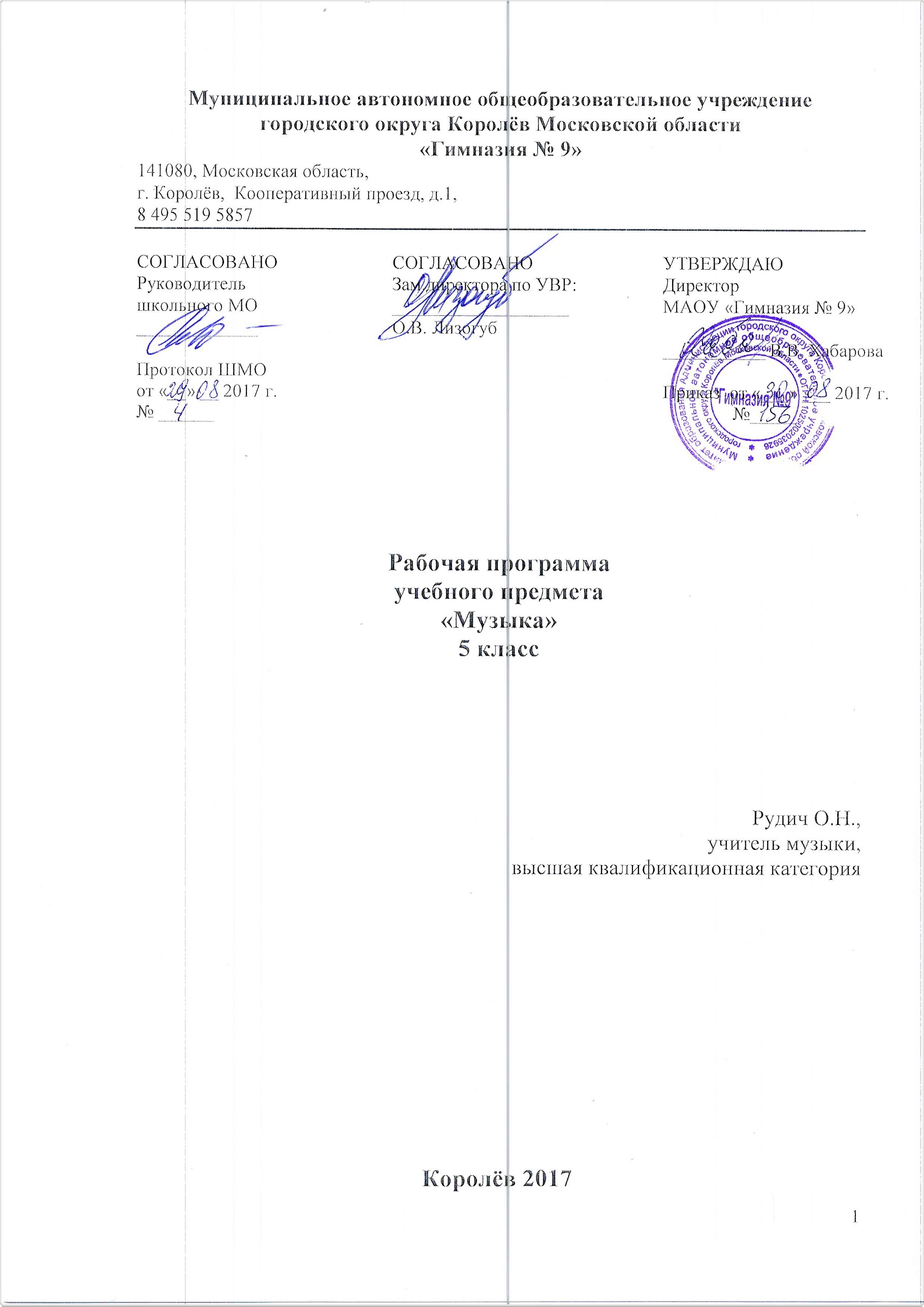 ПОЯСНИТЕЛЬНАЯ ЗАПИСКА	Рабочая программа учебного предмета «Музыка. 5класс» составлена в соответствии с требованиями ФГОС ООО, планируемыми образовательными результатами освоения основной образовательной программы основного общего образования, с примерной основной образовательной программой основного общего образования, одобренной решением федерального учебно-методического объединения по общему образованию  (протокол  от 8 апреля . № 1/15) и является частью основной образовательной программы МАОУ «Гимназия № 9».Рабочая программа обеспечена учебно-методическим комплектом, включающим: учебник, творческую тетрадь, фонохрестоматию музыкального материала, методические пособия и вспомогательную литературу в соответствии с предметной линией «Музыка» Г.П.Сергеева, Е. Д. Критская.	Рабочая программа конкретизирует содержание предметных разделов образовательного стандарта, предлагает для них примерное распределение учебных часов. 	В данной программе нашли отражение изменившиеся социокультурные условия деятельности современных образовательных учреждений, потребности педагогов-музыкантов в обновлении содержания и новые технологии общего музыкального образования.  	Программа нацеливает на изучение взаимосвязи искусств при доминирующем значении музыки; усвоение школьниками различных стилей в композиторском и исполнительском творчестве; осмысление жанрового многообразия музыки в процессе ее эволюции; понимание роли классического наследия в современном музыкальном искусстве (классика и современность); осознание проблемы традиций и новаторства в музыкальном искусстве.	Рабочая программа составлена с учётом следующих нормативных правовых актов Российской Федерации и Московской области:- Федеральный закон от 29.12.22012 № 273-ФЗ «Об образовании в Российской Федерации»;  - Федеральный Государственный образовательный стандарт основного общего образования (приказ Минобрнауки России от 17.12.10 №1897);- Постановление Главного государственного врача РФ от 29 декабря 2010 года № 189 «Об утверждении СанПиН 2.4.2.2821-10»	Программа создана на основе преемственности с курсом начальной школы и ориентирована на систематизацию и углубление полученных знаний, расширение опыта музыкально-творческой деятельности, формирование устойчивого интереса к отечественным и мировым культурным традициям. Цель освоения учебного предмета - духовно-нравственное воспитание школьников через приобщение к музыкальной культуре как важнейшему компоненту гармоничного формирования личности.В качестве приоритетных в данной программе выдвигаются следующие задачи и направления:- воспитывать потребности в общении с музыкальным искусством своего народа и разных народов мира, классическим и современным музыкальным наследием; эмоционально-ценностного, заинтересованного отношения к искусству, стремлению к музыкальному самообразованию;- осваивать жанровое и стилевое многообразие музыкального искусства, специфики его выразительных средств и музыкального языка, интонационно-образной природы и взаимосвязи с различными видами искусства и жизнью;- овладевать художественно-практическими умениями навыками в разнообразных видах музыкально-творческой деятельности  (слушании музыки и пении,  инструментальном музицировании и музыкально-пластическом движении, импровизации, драматизации музыкальных произведений, музыкально-творческой практике с применением информационно-коммуникационных технологий). Логика изложения и содержание программы полностью соответствуют требованиям федерального компонента государственного стандарта среднего общего образования. 	Данную программу характеризует взаимосвязь с программой начальной школы, проявляющаяся в единстве и развитии методологических и методических подходов, в координации тематического и музыкального материала. При сохранении подхода к музыке, как части общей духовной культуры школьника, программа нацелена на углубление идеи многообразных взаимодействий музыки с жизнью, природой, психологией музыкального восприятия, а также с другими видами и предметами художественной и познавательной деятельности – литературой, изобразительным искусством, историей, мировой художественной культурой, русским языком, природоведением. 	Приоритетным направлением содержания программы и УМК по-прежнему остается русская музыкальная культура. Фольклор, классическое наследие, музыка религиозной традиции, современные музыкальные направления музыкального искусства формируют у учащихся национальное самосознание, понимание значимости своей культуры в художественной картине мира. 5 классПЛАНИРУЕМЫЕ РЕЗУЛЬТАТЫ ОСВОЕНИЯ УЧЕБНОГО ПРЕДМЕТАПредметные Достижение предметных результатов освоения программы обучающимися происходит в процессе активного восприятия и обсуждения музыки, освоения основ музыкальной грамоты, собственного опыта музыкально-творческой деятельности обучающихся: хорового пения, пластическом интонировании, подготовке музыкально-театрализованных представлений.В программе сформулированы основные требования к знаниям, умениям и навыкам учащихся к концу учебного года. V класс: Предметные результаты обеспечивают успешное обучение на следующей ступени общего образования и отражают: - сформированность потребности в общении с музыкой для дальнейшего духовно- нравственного развития, социализации, самообразования, организации содержательного культурного досуга на основе осознания роли музыки в жизни отдельного человека и общества; - развитие общих музыкальных способностей школьников (музыкальной памяти и слуха), а также образного и ассоциативного мышления, фантазии и творческого воображения, эмоционально-ценностного отношения к явлениям жизни и искусства; - сформированность мотивационной направленности на продуктивную музыкально- творческую деятельность (слушание музыки, пение, инструментальное музицирование, драматизация музыкальных произведений, импровизация, музыкально-пластическое движение и др.); - воспитание эстетического отношения к миру, критического восприятия музыкальной информации, развитие творческих способностей в многообразных видах музыкальной деятельности, связанной с театром, кино, литературой, живописью; - расширение музыкального и общего культурного кругозора; воспитание музыкального вкуса, устойчивого интереса к музыке своего народа, классическому и современному музыкальному наследию;- овладение основами музыкальной грамотности: способностью эмоционально воспринимать музыку как живое образное искусство во взаимосвязи с жизнью, со специальной терминологией и ключевыми понятиями музыкального искусства; - приобретение устойчивых навыков самостоятельной, целенаправленной и содержательной музыкально-учебной деятельности, включая информационно- коммуникационные технологии. «Обучающийся научится»:самостоятельно подбирать сходные и/или контрастные произведения изобразительного искусства (живописи, скульптуры) к изучаемой музыке;основ музыкальной культуры, художественный вкус, интерес к музыкальномуискусству и музыкальной деятельности;активно творчески воспринимать музыку различных жанров, форм, стилей;слышать музыкальную речь как выражение чувств и мыслей человека, различать вней выразительные и изобразительные интонации, узнавать характерные чертымузыкальной речи разных композиторов;определять взаимодействие музыки с другими видами искусства на основе осознания специфики языка каждого из них (музыки, литературы, изобразительного искусства, театра, кино и др.);исполнять песни и темы инструментальных произведений отечественных и зарубежных композиторов;различать виды оркестра и группы музыкальных инструментов;оценивать собственную музыкально- творческую деятельность и деятельность своих сверстников;защищать творческие исследовательские проекты (вне сетки часов);«Обучающийся получит возможность научиться»:использовать различные формы музицирования и творческих заданий в освоении содержания музыкальных произведений;осуществлять поиск музыкально- образовательной информации в сети Интернет;анализировать и обобщать многообразие связей музыки, литературы и изобразительного искусства;воплощать художественно-образное содержание музыки и произведений изобразительного искусства в драматизации, инсценировании, пластическом движении, в свободном дирижировании;импровизировать в пении, игре, пластике;формировать личную фонотеку, библиотеку, видеотеку, коллекцию произведений изобразительного искусства.Личностные результаты отражаются в индивидуальных качественных свойствах учащихся, которые они должны приобрести в процессе освоения учебного предмета «Музыка»:У учащегося будут сформированы:— чувство гордости за свою Родину, российский народ и историю России, осознание своей этнической и национальной принадлежности; знание культуры своего народа, своего края, основ культурного наследия народов России и человечества; усвоение традиционных ценностей многонационального российского общества;— целостный, социально ориентированный взгляд на мир в его органичном единстве и разнообразии природы, народов, культур и религий;— ответственное отношение к учёбе, готовность и способность к саморазвитию и самообразованию на основе мотивации к обучению и познанию;— уважительное отношение к иному мнению, истории и культуре других народов; готовность и способность вести диалог с другими людьми и достигать в нём взаимопонимания; этические чувства доброжелательности и эмоционально-нравственной отзывчивости, понимание чувств других людей и сопереживание им;— компетентность в решении моральных проблем на основе личностного выбора, осознанное и ответственное отношение к собственным поступкам;— коммуникативная компетентность в общении и сотрудничестве со сверстниками, старшими и младшими в образовательной, общественно полезной, учебно-исследовательской, творческой и других видах деятельности.Учащийся получит возможность сформировать:— участие в общественной жизни школы в пределах возрастных компетенций с учётом региональных и этнокультурных особенностей;— признание ценности жизни во всех её проявлениях и необходимости ответственного, бережного отношения к окружающей среде;— принятие ценности семейной жизни, уважительное и заботливое отношение к членам своей семьи;— эстетические потребности, ценности и чувства, эстетическое сознание как результат освоения художественного наследия народов России и мира, творческой деятельности музыкально-эстетического характера.Метапредметные результаты характеризуют уровень сформированности универсальных учебных действий, проявляющихся в познавательной и практической деятельности учащихся:Учащийся научится:— умение самостоятельно ставить новые учебные задачи на основе развития познавательных мотивов и интересов;— умение самостоятельно планировать альтернативные пути достижения целей, осознанно выбирать наиболее эффективные способы решения учебных и познавательных задач;— умение анализировать собственную учебную деятельность, адекватно оценивать правильность или ошибочность выполнения учебной задачи и собственные возможности её решения, вносить необходимые коррективы для достижения запланированных результатов;— владение основами самоконтроля, самооценки, умение принимать решения и осуществлять осознанный выбор в учебной и познавательной деятельности;— умение определять понятия, обобщать, устанавливать аналогии, классифицировать, самостоятельно выбирать основания и критерии для классификации; умение устанавливатьпричинно-следственные связи, размышлять, рассуждать и делать выводы;— осмысленное чтение текстов различных стилей и жанров.Учащийся получит возможность научиться:— умение создавать, применять и преобразовывать знаки и символы, модели и схемы для решения учебных и познавательных задач;— умение организовывать учебное сотрудничество и совместную деятельность с учителем и сверстниками: определять цели, распределять функции и роли участников, например в художественном проекте, взаимодействовать и работать в группе;— формирование и развитие компетентности в области использования ИКТ; стремление к самостоятельному общению с искусством и художественному самообразованию.СОДЕРЖАНИЕ УЧЕБНОГО ПРЕДМЕТА С УКАЗАНИЕМ ФОРМ ОРГАНИЗАЦИИ УЧЕБНЫХ ЗАНЯТИЙ, ОСНОВНЫХ ВИДОВ УЧЕБНОЙ ДЕЯТЕЛЬНОСТИОсновное содержанием курса представлено следующими содержательными линиями: «Музыка как вид искусства», «Музыкальный образ и музыкальная драматургия», «Музыка в современном мире: традиции и инновации». Предлагаемые содержательные линии ориентированы на сохранение преемственности с курсом музыки в начальной школе. Музыка как вид искусства. Основы музыки: интонационно-образная, жанровая, стилевая. Интонация в музыке как звуковое воплощение художественных идей и средоточие смысла. Музыка вокальная, симфоническая и театральная; вокально - инструментальная и камерно-инструментальная. Музыкальное искусство: исторические эпохи, стилевые направления, национальные школы и их традиции, творчество выдающихся отечественных и зарубежных композиторов. Искусство исполнительской интерпретации в музыке. Взаимодействие и взаимосвязь музыки с другими видами искусства (литература, изобразительное искусство). Композитор — поэт — художник; родство зрительных, музыкальных и литературных образов; общность и различие выразительных средств разных видов искусства. Воздействие музыки на человека, ее роль в человеческом обществе. Музыкальное искусство как воплощение жизненной красоты и жизненной правды. Преобразующая сила музыки как вида искусства. Музыкальный образ и музыкальная драматургия. Всеобщность музыкального языка. Жизненное содержание музыкальных образов, их характеристика и построение, взаимосвязь и развитие. Лирические и драматические, романтические и героические образы и др. Общие закономерности развития музыки: сходство и контраст. Противоречие как источник непрерывного развития музыки и жизни. Разнообразие музыкальных форм: двухчастные и трехчастные, вариации, рондо, сюиты, сонатно-симфонический цикл. Воплощение единства содержания и формы. Взаимодействие музыкальных образов, драматургическое и интонационное развитие на примере произведений русской и зарубежной музыки от эпохи Средневековья до рубежа XIX— XX вв.: духовная музыка (знаменный распев и григорианский хорал), западноевропейская и русская музыка XVII—XVIII вв., зарубежная и русская музыкальная культура XIX в. (основные стили, жанры и характерные черты, специфика национальных школ). Музыка в современном мире: традиции и инновации. Народное музыкальное творчество как часть общей культуры народа. Музыкальный фольклор разных стран: истоки и интонационное своеобразие, образцы традиционных обрядов. Русская народная музыка: песенное и инструментальное творчество (характерные черты, основные жанры, темы, образы). Народно-песенные истоки русского профессионального музыкального творчества. Этническая музыка. Музыкальная культура своего региона. Отечественная и зарубежная музыка композиторов XX в., ее стилевое многообразие (импрессионизм, неофольклоризм и неоклассицизм). Музыкальное творчество композиторов академического направления. Джаз и симфоджаз. Современная популярная музыка: авторская песня, электронная музыка, рок-музыка (рок-опера, рок-н- ролл, фолк-рок, арт-рок), мюзикл, диско-музыка. Информационно-коммуникационные технологии в музыке.Современная музыкальная жизнь. Выдающиеся отечественные и зарубежные исполнители, ансамбли и музыкальные коллективы. Пение: соло, дуэт, трио, квартет, ансамбль, хор; аккомпанемент, a capella. Певческие голоса: сопрано, меццо-сопрано, альт, тенор, баритон, бас. Хоры: народный, академический. Музыкальные инструменты: духовые, струнные, ударные, современные электронные. Виды оркестра: симфонический, духовой, камерный, народных инструментов, эстрадно-джазовый. В рабочей программе учтен национально-региональный компонент, который предусматривает знакомство учащихся с музыкальными традициями, песнями и фольклором Московской области и составляет 10% учебного времени. V класс Раздел 1. “Музыка и литература” (17 часов) 	Интонационно - образная, жанровая и стилевая основы музыкального искусства как ее важнейшие закономерности, открывающие путь для его познания, установления связи с жизнью и с другими видами искусства. 	Стилевое многообразие музыки столетия. Наиболее значимые стилевые особенности русской классической музыкальной школы, развитие традиций русской классической музыкальной школы. 		Народное музыкальное творчество. Сущность и особенности устного народного музыкального творчества как части общей культуры народа, как способа самовыражения человека. Основные жанры русской народной музыки (наиболее распространенные разновидности обрядовых песен, трудовые песни, былины, лирические песни, частушки). Развитие жанров камерной вокальной музыки – романс. 	Сущность и особенности устного народного музыкального творчества как части общей культуры народа, как способа самовыражения человека. Народное творчество как художественная самоценность. Особенности русской народной музыкальной культуры. Основные жанры русской народной музыки. 	Стилевое многообразие музыки столетия. Наиболее значимые стилевые особенности русской классической музыкальной школы, развитие традиций русской классической музыкальной школы. 	Романтизм в западноевропейской музыке: особенности трактовки драматической и лирической сфер на примере образцов камерной инструментальной музыки – прелюдия, этюд. 	Развитие жанра – опера. Народные истоки русской профессиональной музыки. Обращение композиторов к родному фольклору. 	Развитие жанра – балет. Формирование русской классической школы. Творчество отечественных композиторов – песенников, роль музыки в театре, кино и телевидении. 	Взаимопроникновение «легкой» и «серьезной музыки», особенности их взаимоотношения в различных пластах современного музыкального искусства. Знакомство с жанром мюзикл. Раздел 2. Музыка и изобразительное искусство (18 часов) 	Выразительность и изобразительность музыкальной интонации. Богатство музыкальных образов (лирические). 	Отечественная и зарубежная духовная музыка в синтезе с храмовым искусством. 	Выразительность и изобразительность музыкальной интонации. Богатство музыкальных образов (героические, эпические) и особенности их драматургического развития (контраст). 	Выразительность и изобразительность музыкальной интонации. Богатство музыкальных образов (героико-эпические) и особенности их драматургического развития. 	Общее и особенное в русском и западноевропейском искусстве в различных исторических эпох, стилевых направлений, творчестве выдающихся композитов прошлого. 	Общее и особенное в русском и западноевропейском искусстве в различных исторических эпох, стилевых направлений, творчестве выдающихся композитов прошлого. 	Народные истоки русской профессиональной музыки. 	Интонация как носитель смысла в музыке. 	Выразительность и изобразительность музыкальной интонации. Знакомство с творчеством выдающихся дирижеров. 	Особенности трактовки драматической музыки на примере образцов симфонии.       Отечественная и зарубежная духовная музыка в синтезе с храмовым искусством. Выразительные возможности различного склада письма (полифония). 	Музыка И.Баха как вечно живое искусство, возвышающее душу человека. Знакомство с творчеством композитора на примере жанра – фуга. Выразительные возможности различного склада письма (полифония). 	Богатство музыкальных образов и особенности их драматургического развития в камерном – инструментальной музыке. ФОРМЫ ОРГАНИЗАЦИИ УЧЕБНЫХ ЗАНЯТИЙ, ОСНОВНЫХ ВИДОВ УЧЕБНОЙ ДЕЯТЕЛЬНОСТИ:Основной формой организации учебно-воспитательного процесса является урок. Для каждого урока необходимо выделять художественно-педагогическую идею, которая определяет целевые установки урока, содержание, конкретные задачи обучения, технологии, адекватные природе самого искусства, а также драматургию урока, его форму-композицию в целом.Наряду с уроком в учебном процессе рекомендуется активно использовать внеурочные формы работы: экскурсии в художественные и краеведческие музеи, архитектурные заповедники, культурные центры, на выставки, посещение театров, кино и концертных залов.Формы организации учебных занятий:уроки- практические работы;уроки-«Погружения»;уроки- деловые игры;уроки- ролевые игрыуроки-соревнования;уроки-консультации;компьютерные урокиуроки с групповыми формамиработы;уроки- мастерские;уроки-экскурсии;уроки-путешествия;Календарно-тематическое планирование6 классПЛАНИРУЕМЫЕ ПРЕДМЕТНЫЕ РЕЗУЛЬТАТЫ ОСВОЕНИЯ УЧЕБНОГО ПРЕДМЕТАVI класс:  Предметные результаты: 	- сформированность основ музыкальной культуры школьника как неотъемлемой части его общей духовной культуры; 	- развитие общих музыкальных способностей школьников (музыкальной памяти и слуха), а также образного и ассоциативного мышления, фантазии и творческого воображения, эмоционально-ценностного отношения к явлениям жизни и искусства на основе восприятия и анализа художественного образа; 	- сформированность мотивационной направленности на продуктивную музыкально- творческую деятельность (слушание музыки, пение, инструментальное музицирование, драматизация музыкальных произведений, импровизация, музыкально-пластическое движение и др.); 	- воспитание эстетического отношения к миру, критического восприятия музыкальной информации, развитие творческих способностей в многообразных видах музыкальной деятельности, связанной с театром, кино, литературой, живописью; 	- расширение музыкального и общего культурного кругозора; воспитание музыкального вкуса, устойчивого интереса к музыке своего народа и других народов мира, классическому и современному музыкальному наследию; 	- овладение основами музыкальной грамотности: способностью эмоционально воспринимать музыку как живое образное искусство во взаимосвязи с жизнью, со специальной терминологией и ключевыми понятиями музыкального искусства, элементарной нотной грамотой в рамках изучаемого курса; 	- приобретение устойчивых навыков самостоятельной, целенаправленной и содержательной музыкально-учебной деятельности, включая информационно- коммуникационные технологии; сотрудничество в ходе реализации коллективных творческих проектов, решения различных музыкально-творческих задач. «Обучающийся научится»:первоначальные представления о роли музыки в жизни человека, в его духовно-нравственном развитии; о ценности музыкальных традиций народа;ориентироваться в разных жанрах музыкально-поэтического фольклора народовРоссии (в том числе родного края);наблюдать за процессом музыкального развития на основе сходства и различияинтонаций, тем, образов, их изменения; понимать причинно-следственные связи развитиямузыкальных образов и их взаимодействия;понимать жизненно-образное содержание музыкальных произведений разных жанров; различать лирические, эпические, драматические музыкальные образы;иметь представление о приемах взаимодействия и развития образов музыкальных сочинений;знать имена выдающихся русских и зарубежных композиторов, приводить примеры их произведений;уметь по характерным признакам определять принадлежность музыкальных произведений к соответствующему жанру и стилю — музыка классическая, народная, религиозная, современная;владеть навыками музицирования: исполнение песен (народных, классического репертуара, современных авторов), напевание запомнившихся мелодий знакомых музыкальных сочинений;анализировать различные трактовки одного и того же произведения, аргументируя исполнительскую интерпретацию замысла композитора;раскрывать образный строй музыкальных произведений на основе взаимодействия различных видов искусства;развивать навыки исследовательской художественно-эстетической деятельности (выполнение индивидуальных и коллективных проектов);совершенствовать умения и навыки самообразования;исполнять отдельные образцы народного музыкального творчества своей республики, края, региона;ориентироваться в джазовой музыке, называть ее отдельных выдающихся исполнителей и композиторов;передавать в собственном исполнении (пении, игре на инструментах, музыкально-пластическом движении) различные музыкальные образы;воспринимать и определять разновидности хоровых коллективов по манере исполнения;использовать различные формы музицирования и творческих заданий в освоении содержания музыкальных образов;определять по характерным признакам принадлежность музыкальных произведений к соответствующему жанру и стилю — музыка классическая, народная, религиозная, современная;«Обучающийся получит возможность научиться»:понимать условность языка музыкального искусства;называть отдельных выдающихся отечественных и зарубежных исполнителей, включая музыкальные коллективы, и др.защищать творческие исследовательские проекты (вне сетки часов);называть имена выдающихся русских и зарубежных композиторов, приводить примеры их произведений;использовать различные формы музицирования и творческих заданий в освоении содержания музыкальных произведений;заниматься самообразованием (совершенствовать умения и навыки самообразования);составлять отзывы о посещении концертов, музыкально-театральных спектаклей и др.;анализировать приемы взаимодействия и развития образов музыкальных сочинений;осуществлять исследовательскую художественно-эстетическую деятельность.СОДЕРЖАНИЕ УЧЕБНОГО ПРЕДМЕТА С УКАЗАНИЕМ ФОРМ ОРГАНИЗАЦИИ УЧЕБНЫХ ЗАНЯТИЙ, ОСНОВНЫХ ВИДОВ УЧЕБНОЙ ДЕЯТЕЛЬНОСТИНачиная с VI класса в учебники «Музыка» введен раздел «Исследовательский проект». Содержание проектов ориентирует учащихся на постижение в индивидуальной и коллективной деятельности вечных тем искусства и жизни. В предлагаемых проектах могут взаимодействовать такие формы урочной и внеурочной деятельности учащихся, как индивидуальное и коллективное музицирование, театрализация (драматизация) художественных произведений, жизненных впечатлений школьников, творческие работы: изготовление альбомов, газет, составление коллекций, съемка видеофильмов, рисование, конструирование, литературное творчество (стихи, проза, эссе) и др. Итогом деятельности по проекту может стать письменная творческая работа учащихся, которую они публично защищают. Защита проекта может проходить в форме компьютерной презентации, коллективного творческого дела: соревнования команд (КВН), музыкального ринга, всеобуча для родителей, музыкального спектакля (театрализации), представления для младших школьников и др. VI класс Раздел 1. Мир образов вокальной и инструментальной музыки (17 ч) 	Лирические, эпические, драматические образы. Единство содержания и формы. Многообразие жанров вокальной музыки (песня, романс, баллада, баркарола, хоровой концерт, кантата и др.). Песня, ария, хор в оперном спектакле. Единство Поэтического текста и музыки. Многообразие жанров инструментальной музыки: сольная, ансамблевая, оркестровая. Сочинения для фортепиано, органа, арфы, симфонического оркестра, синтезатора. 	Музыка Древней Руси. Образы народного искусства. Фольклорные образы в творчестве композиторов. Образы русской духовной и светской музыки (знаменный распев, партесное пение, духовный концерт). Образы западноевропейской духовной и светской музыки (хорал, токката, фуга, канта, реквием). Полифония и гомофония. 	Авторская песня — прошлое и настоящее. Джаз — искусство XX в. (спиричуэл, блюз, современные джазовые обработки). 	Взаимодействие различных видов искусства в раскрытии образного строя музыкальных произведений. 	Использование различных форм музицирования и творческих заданий в освоении содержания музыкальных образов. Раздел 2. Мир образов камерной и симфонической музыки (18 ч) 	Жизненная основа художественных образов любого вида искусства. Воплощение нравственных исканий человека, времени и пространства в музыкальном искусстве. Своеобразие и специфика художественных образов камерной и симфонической музыки. Сходство и различие как основной принцу развития и построения музыки. Повтор (вариативность, вариантность), контраст. Взаимодействие нескольких музыкальных образов на основе их сопоставления, столкновения конфликта. 	Программная музыка и ее жанры (сюита, вступление опере, симфоническая поэма, увертюра-фантазия, музыкальные иллюстрации и др.). Музыкальное воплощение литературного сюжета. Выразительность и изобразительность музыки. Образ-портрет, образ-пейзаж и др. Непрограммная музыка и ее жанры: инструментальная миниатюра (прелюдия, баллада, этюд, ноктюрн), струнный квартет, фортепианный квинтет, концерт, концертная симфония, симфония-действо и др. Современная трактовка классических сюжетов и образов: мюзикл, рок-опера, киномузыка. 		 Использование различных форм музицирования и творческих заданий в освоении учащимися содержания музыкальных произведений. ФОРМЫ ОРГАНИЗАЦИИ УЧЕБНЫХ ЗАНЯТИЙ, ОСНОВНЫХ ВИДОВ УЧЕБНОЙ ДЕЯТЕЛЬНОСТИ:Основной формой организации учебно-воспитательного процесса является урок. Для каждого урока необходимо выделять художественно-педагогическую идею, которая определяет целевые установки урока, содержание, конкретные задачи обучения, технологии, адекватные природе самого искусства, а также драматургию урока, его форму-композицию в целом.Наряду с уроком в учебном процессе рекомендуется активно использовать внеурочные формы работы: экскурсии в художественные и краеведческие музеи, архитектурные заповедники, культурные центры, на выставки, посещение театров, кино и концертных залов.Формы организации учебных занятий:уроки- практические работы;уроки-«Погружения»;уроки- деловые игры;уроки- ролевые игрыуроки-соревнования;уроки-консультации;компьютерные урокиуроки с групповыми формамиработы;уроки- мастерские;уроки, которые ведут учащиеся;уроки-диспуты;уроки-диалоги;уроки-конференции;уроки-семинары;уроки-экскурсии;уроки-путешествия;другиеКалендарно-тематическое планирование6 класс7 классПЛАНИРУЕМЫЕ ПРЕДМЕТНЫЕ РЕЗУЛЬТАТЫ ОСВОЕНИЯ УЧЕБНОГО ПРЕДМЕТАVII класс:  Предметные результаты: - сформированность основ музыкальной культуры школьника как неотъемлемой части его общей духовной культуры;- сформированность потребности в общении с музыкой для дальнейшего духовно-нравственного развития, социализации, самообразования, организации содержательного культурного досуга на основе осознания роли музыки в жизни отдельного человека и общества, в развитии мировой культуры;- развитие общих музыкальных способностей школьников (музыкальной памяти и слуха), а также образного и ассоциативного мышления, фантазии и творческого воображения, эмоционально-ценностного отношения к явлениям жизни и искусства на основе восприятия и анализа художественного образа;- сформированность мотивационной направленности на продуктивную музыкально-творческую деятельность (слушание музыки, пение, инструментальное музицирование, драматизация музыкальных произведений, импровизация, музыкально-пластическое движение и др.). «Обучающийся научится»:раскрывать образный строй музыкальных произведений на основе взаимодействия различных видов искусства;исполнять музыку, передавая ее художественный смысл;различать виды оркестра и группы музыкальных инструментов;оценивать собственную музыкально- творческую деятельность;представление о национальном своеобразии музыки в неразрывном единственародного и профессионального музыкального творчества.моделировать музыкальные характеристики героев, прогнозировать ход развитиясобытий «музыкальной истории»;использовать графическую запись для ориентации в музыкальном произведении вразных видах музыкальной деятельности;воплощать художественно-образное содержание, интонационно-мелодическиеособенности народной и профессиональной музыки (в пении, слове, движении, игре напростейших музыкальных инструментах) выражать свое отношение к музыке вразличных видах музыкально-творческой деятельности;наблюдать за многообразными явлениями жизни и искусства, выражать свое отношение к искусству;понимать специфику музыки и выявлять родство художественных образов разных искусств, различать их особенности;выражать эмоциональное содержание музыкальных произведений в исполнении;участвовать в различных формах музицирования;раскрывать образное содержание музыкальных произведений разных форм, жанров и стилей; высказывать суждение об основной идее и форме ее воплощения в музыке;понимать специфику и особенности музыкального языка, творчески интерпретировать содержание музыкального произведения в разных видах музыкальной деятельности;определять стилевое своеобразие классической, народной, религиозной, современной музыки, разных эпох;применять информационно-коммуникативные технологии для расширения опыта творческой деятельности в процессе поиска информации в образовательном пространстве сети Интернет.«Обучающийся получит возможность научиться»:применять выразительные средства в творческой и исполнительской деятельностина музыкальном материале;понимать условность языка музыкального искусства;осуществлять исследовательскую деятельность художественно-эстетической направленности, участвуя в творческих проектах, в том числе связанных с музицированием; проявлять инициативу в организации и проведении концертов, театральных спектаклей, выставок и конкурсов, фестивалей и др.;разбираться в событиях художественной жизни отечественной и зарубежной культуры;владеть специальной терминологией, называть имена выдающихся отечественных и зарубежных композиторов и крупнейшие музыкальные центры мирового значения (театры оперы и балета, концертные залы, музеи).СОДЕРЖАНИЕ УЧЕБНОГО ПРЕДМЕТА С УКАЗАНИЕМ ФОРМ ОРГАНИЗАЦИИ УЧЕБНЫХ ЗАНЯТИЙ, ОСНОВНЫХ ВИДОВ УЧЕБНОЙ ДЕЯТЕЛЬНОСТИVII класс Раздел 1. Особенности драматургии сценической музыки (17 ч) 	Стиль как отражение эпохи, национального характера, индивидуальности композитора: Россия — Запад. Жанров разнообразие опер, балетов, мюзиклов (историко- эпические, драматические, лирические, комические и др.). Взаимосвязь музыки с литературой и изобразительным искусством в сценических жанрах. Особенности построения музыкально-драматического спектакля. Опера: увертюра, ария, речитатив, ансамбль, хор, сцена. Балет: дивертисмент, сольные и массовые танцы (классический и характерный), па-де-де, музыкально-хореографические сцены и др. Приемы симфонического paзвития образов. 	Сравнительные интерпретации музыкальных сочинений. Мастерство исполнителя («искусство внутри искусства»): выдающиеся исполнители и исполнительские коллективы. Myзыка в драматическом спектакле. Роль музыки в кино и телевидении. 	Использование различных форм музицирования и творческих заданий в освоении учащимися содержания музыкальных произведений. Раздел 2. Особенности драматургии камерной и симфонической музыки(18 ч) 	Сонатная форма, симфоническая сюита, сонатно-симфонический цикл как формы воплощения и осмысления жизненных явлений и противоречий. Сопоставление драматургии крупных музыкальных форм с особенностями развития музыки в вокальных и инструментальных жанрах. 	Стилизация как вид творческого воплощения художественного замысла: поэтизация искусства прошлого, воспроизведение национального или исторического колорита. Транскрипция как жанр классической музыки. Переинтонирование классической музыки в современных обработках. Сравнительные интерпретации. Мастерство исполнителя: выдающиеся исполнители и исполнительские коллективы. 	Использование различных форм музицирования и творческих заданий для освоения учащимися содержания музыкальных произведений. ФОРМЫ ОРГАНИЗАЦИИ УЧЕБНЫХ ЗАНЯТИЙ, ОСНОВНЫХ ВИДОВ УЧЕБНОЙ ДЕЯТЕЛЬНОСТИ:Основной формой организации учебно-воспитательного процесса является урок. Для каждого урока необходимо выделять художественно-педагогическую идею, которая определяет целевые установки урока, содержание, конкретные задачи обучения, технологии, адекватные природе самого искусства, а также драматургию урока, его форму-композицию в целом.Наряду с уроком в учебном процессе рекомендуется активно использовать внеурочные формы работы: экскурсии в художественные и краеведческие музеи, архитектурные заповедники, культурные центры, на выставки, посещение театров, кино и концертных залов.Формы организации учебных занятий:уроки- практические работы;уроки-«Погружения»;уроки- деловые игры;уроки- ролевые игрыуроки-соревнования;уроки-консультации;компьютерные урокиуроки с групповыми формамиработы;уроки- мастерские;уроки, которые ведут учащиеся;уроки-диспуты;уроки-диалоги;уроки-конференции;уроки-семинары;уроки-экскурсии;уроки-путешествия;другиеКалендарно-тематическое планирование7 классРазделКоличествочасовХарактеристика основных видов учебной деятельностиV класс (35 часов)V класс (35 часов)V класс (35 часов)Музыка и литература17 чВыявлять общность жизненных истоков и взаимосвязь музыки и литературы. Проявлять эмоциональную отзывчивость. Исполнять народные песни, песни о родном крае современных композиторов. Воплощать художественно-образное содержание музыкальных и литературных произведений. Импровизировать в пении, игре на элементарных музыкальных инструментах, пластике, в театрализации. Находить ассоциативные связи между художественными образами музыки и других видов искусства. Владеть музыкальными терминами и понятиями в пределах изучаемой темы. Размышлять о знакомом музыкальном произведении, высказывать суждение об основной идее, средствах и формах ее воплощения. Находить жанровые параллели между музыкой и другими видами искусства. Рассуждать об общности и различии выразительных средств музыки и литературы. Определять специфику деятельности композитора, поэта и писателя. Понимать особенности музыкального воплощения стихотворных текстов. Самостоятельно подбирать сходные и/или контрастные литературные произведения к изучаемой музыке. Самостоятельно исследовать жанры русских народных песен и виды музыкальных инструментов. Определять характерные черты музыкального творчества народов России и других стран при участии в народных играх и обрядах, действах и т.п. Исполнять отдельные образцы народного музыкального творчества своей республики, края, региона и т.п. Участвовать в коллективной исполнительской деятельности (пении, пластическом интонировании, импровизации, игре на инструментах — элементарных и электронных). Передавать свои музыкальные впечатления в устной и письменной форме. Самостоятельно работать в творческих тетрадях. Делиться впечатлениями о концертах, спектаклях и т.п. со сверстниками и родителями. Использовать образовательные ресурсы Интернета для поиска произведений музыки и литературы. Собирать коллекцию музыкальных и литературных произведений Музыка и изобразительное искусство 18 чВыявлять общность жизненных истоков и взаимосвязь музыки с литературой и изобразительным искусством как различными способами художественного познания мира. Соотносить художественно-образное содержание музыкального произведения с формой его воплощения. Находить ассоциативные связи между художественными образами музыки и изобразительного искусства. Наблюдать за процессом и результатом музыкального развития, выявляя сходство и различие интонаций, тем, образов в произведениях разных форм и жанров. Распознавать художественный смысл различных форм построения музыки. Участвовать в совместной деятельности при воплощении различных музыкальных образов. Исследовать интонационно-образную природу музыкального искусства. Самостоятельно подбирать сходные и/или контрастные произведения изобразительного искусства (живописи, скульптуры) к изучаемой музыке. Определять взаимодействие музыки с другими видами искусства на основе осознания специфики языка каждого из них (музыки, литературы, изобразительного искусства, театра, кино и др.). Владеть музыкальными терминами и понятиями в пределах изучаемой темы. Проявлять эмоциональную отзывчивость, личностное отношение к музыкальным произведениям при их восприятии и исполнении. Использовать различные формы музицирования и творческих заданий в освоении содержания музыкальных произведений. Исполнять песни и темы инструментальных произведений отечественных и зарубежных композиторов. Различать виды оркестра и группы музыкальных инструментов. Анализировать и обобщать многообразие связей музыки, литературы и изобразительного искусства. Воплощать художественно-образное содержание музыки и произведений изобразительного искусства в драматизации, инсценировании, пластическом движении, свободном дирижировании. Импровизировать в пении, игре, пластике. Формировать личную фонотеку, библиотеку, видеотеку, коллекцию произведений изобразительного искусства. Осуществлять поиск музыкально- образовательной информации в сети Интернет. Самостоятельно работать с обучающими образовательными программами. Оценивать собственную музыкально- творческую деятельность и деятельность своих сверстников. Защищать творческие исследовательские проекты (вне сетки часов) Сроки выполненияТемы раздела и уроков ( страницы учебника)Прослушиваемый материал.Решаемые проблемы.                                                Планируемые результаты.                                                Планируемые результаты.                                                Планируемые результаты.                                                Планируемые результаты.Сроки выполненияТемы раздела и уроков ( страницы учебника)Прослушиваемый материал.Решаемые проблемы.        Понятия.    Предметные      результаты.                 УУД   Личностные   результаты.Первое полугодие. 16 часов1 неделя сентября2 неделя сентября3 неделя сентября4 неделя сентября1 неделя октября2 неделя октября3 неделя октября4 неделя октября5 неделя октября2 неделя ноября3 неделя ноября4 неделя ноября1 неделя декабря2 неделя декабря3 неделя декабря4 неделя декабря«Что роднит музыку с литературой?»1. «Что роднит музыку с литературой?»( уч. Стр. 6-9)Прослушивание:М.Глинка «Жаворонок» П.Чайковский «Симфония № 4»Э.Григ «Пер Гюнт» -фрагменты.Диск 2к2ч  -№ 16Диск 1к2ч -№ 16Диск 1к1ч -№ 29Диск 3к2ч -№ 21-232. «Вокальная музыка»( уч. Стр.10-11)Прослушивание:С.Рахманинов «Вокализ»«Концерт № 3»В.Гаврилин «Вечерняя музыка»Диск 3-4 № 12,13Диск 1к2ч -№ 13.  «Песня русская в березах, песня русская в хлебах. Звучащие  картины.»( уч. Стр. 12-15)Прослушивание:А.Лядов «Колыбельная»Г.Свиридов «Коляда»М.Мусоргский «Песня Марфы»Диск  5к1ч -№3,4Диск 4к1ч -№ 214. « Особенности музыкальной формы: романс. «Здесь мало услышать, здесь вслушаться нужно…»»( уч. Стр. 16-17)Прослушивание:А.Варламов «Горные вершины»А.Рубинштейн «Горные вершины»Диск 5к1ч -№ 1,25. «Фольклор в музыке русских композиторов»( уч. Стр. 18-19)Прослушивание:А.Лядов симфоническая миниатюра «Кикимора»Диск 5к1ч -№ 36. «Программная музыка. «Что за прелесть эти сказки…»»( уч. Стр. 20-21)Прослушивание:Н.Римский-Корсаков Симф. сюита «Шехерезада»Диск 4к2ч -№ 147. «Жанры инструментальной и вокальной музыки.( уч. Стр. 22  -27)Прослушивание:С.Рахманинов «Вокализ»Г.Свиридов «Романс»Ф. Шуберт «Баркарола»Ф.Мендельсон «Песня венецианского  гондольера»М.Глинка «Венецианская ночь»Диск 3-4 - № 13Диск 3к1ч -№ 4Диск 5к1ч -№ 5,6Диск 4к1ч -№ 38. «Вторая жизнь песни. Живительный родник творчества»( уч. Стр. 28-29)Прослушивание:П.Чайковский «Камаринская», «В церкви», «Концерт № 1»,Н.Римский-Корсаков «Полет шмеля»,«Проводы масленицы»С.Рахманинов «Сюита для двух ф-но»Э.Григ «Пер Гюнт»-фрагменты.Диск 2к1ч -№ 8,28Диск 3к2ч -№ 4,18Диск 3-4  -№ 18Диск 5к1ч -№ 9,10,20,219. «Восприятие природы поэтами и композиторами. «Всю жизнь мою несу  Родину в душе…»( уч. Стр. 30-35)Прослушивание:В.Гаврилин «Вечерняя музыка»В.Шукшин «Молитва»,«Весело на душе»,Г.Свиридов «Снег идет»М.Глинка «хор «Славься!»Диск 1к2ч -№ 1Диск 5к1ч -№ 7Диск 3к1ч -№ 12Диск 3-4к  -№ 18Диск 3к2ч -№ 2410. «Писатели и поэты о музыке и музыкантах»( уч. Стр. 33-39)Прослушивание:Г.Свиридов «Романс», «Осень», «Пастораль»«Снег идет», «Коляда»П.Чайковский «Богородице Дево, радуйся»Диск 3к1ч -№ 4,Диск 1к1ч -№ 9,27Диск 3к2ч -№ 24Диск 5к1ч -№ 4Диск 5к2ч -№ 311. «Гармонии задумчивый поэт…»( уч. Стр. 40-43)Прослушивание:Ф.Шопен «Вальс», «Мазурка»,«Прелюдия»«Этюд»«Полонез»Диск 4к2ч -№6-8Диск 4к1ч -№ 8-1212. «Ты, Моцарт, бог, и сам того не знаешь…»( уч. Стр. 44-47)Прослушивание:В.А.Моцарт «Рондо»«Реквием»,«День гнева».Увертюра к оп. «Свадьба Фигаро»,«Симфония № 40»Диск  5к1ч -№ 11-1413. «Первое путешествие в музыкальный театр. Опера»( уч. Стр. 48-57)Прослушивание:Н.Римский-Корсаков фрагменты из оп. «Садко»Диск 3к2ч -№ 2,13Диск 5к1ч -№ 15-19Диск 1к1ч -№ 1514. «Второе путешествие в музыкальный театр. Балет»( уч.стр.  58-63)Прослушивание:П.Чайковский балет «Щелкунчик» -фрагм.Балет «Спящая красавица»-фрагм.Диск  1к1ч -№ 1,25,24Диск 3к2ч -№ 14-16 15. «Музыка в театре, в кино, на телевидении»( уч. Стр. 64-67)Прослушивание:Фрагм. Муз. спект. кинофильмов, ТВ-передач.Диск 3к2ч -№ 21-23Диск 1к2ч -№ 1516. «Третье путешествие в музыкальный театр. Мюзикл»( уч. Стр. 68-71)Прослушивание:Э.Уэббер мюзикл «Кошки»Диск 4к2ч -№ 15-23Выявить многосторонние связи музыки и литературы.Воспитание любви и уважения к Родине на основе произведений музыкального и художественного искусства.Расширять знакомство с различными жанрами РПН.Дать представление, как композитор передает лирическое настроение стихотворения и музыкально изобразил поэтическую мысль.Познакомить с симфонической миниатюрой.Познакомить с симфонической сюитой Римского-Корсакова «Шехерезада»Углубить представление о вокальной  музыке.Углубить представления  о музыке основанной на использовании народной песни.Познакомить с музыкальной формой  -симфония-действо.( «Перезвоны»)Познакомить с творчеством Г.В.Свиридова.Познакомить с творчеством польского композитора Ф.Шопена.Познакомить с творчеством австрийского композитора В.А.Моцарта.На основе музыки Н.Римского-Корсакова познакомить с особенностями оперного жанра.На основе музыки П.Чайковского познакомить с особенностями балета.Дать представление о музыке звучащей в театре, кино и на телевидении.Познакомить с жанром в музыке  -мюзикл, на основе произведения Э.Уэббера «Кошки»Поэзия, проза, сказка, повесть, роман, песня, романс, опера, балет, кантата, интонация, симфония, сюита, концерт.Жанр, музыкальная речь, художественность образа, музыкальность образа.Жанры РНП: лирические, игровые, колыбельные, трудовые, протяжные, хороводные; песня-плач, песня-причитание,Фольклор.Романс, дуэт, музыкальная форма, мелодика, ритм, ладовая окраска, интонация, аккомпанемент.Народное сказание, симфоническая миниатюра, сюжет, приемы музыкального развития: контраст, повтор, вариационность, пиццикато, форшлаг, пикколо, регистр.Программная музыка, симфоническая сюита, музыкальный колорит.Вокализ, песня без слов, баркарола, романс.Интерпретация, обработка, трактовка, аранжировка, переложение.Программная симфония, кантата, струнные инструменты, челеста, флейта, Средства музыкальной  выразительности в сравнении с ИЗО: мелодия-рисунок, лад-окраска,Тембр-колорит,Форма-композиция,Линия-ритм.Кантата, хор, оркестр, тембр.Лирическое стихотворение, жанры фортепианной музыки, вальс, этюд, мазурка, полонез, прелюдия, ноктюрн, баллада.Серенада для струнного оркестра, реквием, рондо, увертюра,Симфония, контраст интонаций.Опера, либретто, увертюра, ария, речитатив, хор, ансамбль, сцены из оперы, декорация, действо, хореография, бельканто, песня,Инструментальные темы.Балет, сказка, развитие музыки, симфоническое развитие, образ танца, па-де-де, вариация, кордебалет, классический танец, характерный танец, хореограф.Литературный сценарий, музыкальный фильм.Мюзикл, сцена, танец, жесты, речь, костюм, декорации, пение-шепот, восклицание, вскрики.Четко представлять тесную связь музыки и литературы.Понимать, как произведения музыкального и изобразительного искусства помогают бережно относиться к природе и к Родине.Различать жанры РНП и выявлять их характер.Уметь различать с помощью каких музыкальных средств, композитор достигает муз. выразительности.Уметь определять, как с помощью музыкальных средств выразительности создается музыкальный образ.Различать симф. сюиту от других жанров музыки.Уметь отличать песню без слов от романса, вокализ от баркаролы.Уметь различать основу каждой интерпретации.Уметь определять связь между художественным образом в музыке и народными традициями.Понимать, что произведения Свиридова наполнены ярким национальным колоритом.Определять  разно характерность музыки Шопена.Уметь отличать музыкальные сочинения Моцарта.Понимать основные особенности оперы.Понимать основные особенности балета.Понимать значимость музыки в театре, кино и ТВ.Определять разные характеры главных мелодик мюзикла.Р: самостоятельно различать настроения, чувства, характер образов выраженных в музыке.П: уметь сравнивать музыкальные и речевые интонации.К: уметь выявлять сходство и различие выразительных средств в музыке и поэзии.Р: самостоятельно находить художественно-поэтическую и музыкальную мысль в произведении.П: научиться внимательно и чутко относится к словам песни, к тексту, чтобы лучше понять музыкальный образ.К: самостоятельно различать , что речь может быть музыкальной, а слово может стать музыкой.Р: самостоятельно выявлять единство слов и мелодики в РНП.П: четко понимать, что песня -хранительница истории, народных традиций и обрядов.К: разучивание РНП.Р: самостоятельно различать дуэт от одноголосного исполнения.П: знать, для чего используется прием повторения слов в песне и романсе.К: понимать и определять произведения, в которых музыка и поэзия неразделимы.Р: самостоятельно определять, как тембр музыкального произведения влияет на муз. образ.П: знать на основе каких муз. средств выразительности(контраст , повтор, вариационность) создан образ.К: отличать симфоническую миниатюру от других образов.Р: самостоятельно узнавать музыкальные образы героев сюиты.П: определять, при помощи каких инструментов создается тот или иной образ героев сюиты.К: сочинить сказку в восточном стиле.Р: самостоятельно определять выразительные средства в музыке.П: иметь четкое представление о том, что все муз. произведения звучат, как выразительная речь человека.К: исполнение романса.Р: самостоятельно понимать, что любая интерпретация основана на народной музыке.П: различать жанры народных песен в «цитатах» композитора.К: на основе РНП придумать собственную интерпретацию.Р: Самостоятельно прослеживать музыкальную линию произведения.П: знать , какой из видов перезвона использованы в музыкальном произведении.К: самостоятельно сопоставлять части симф. действа.Р: самостоятельно определять тембры звучания музыкальных инструментов.П: отвечать на вопросы учителя.К: размышлять о смысле жизни, красоте, природы.Р: самостоятельно определять смысл музыкального произведения.П: различать музыкальные произведения по средствам музыкальной выразительности.К: творческое задание.Р: самостоятельно определять характер музыки МоцартаП: отвечать  на вопросы учителя.К: читать самостоятельно сказку Г.Цыферова «О сказочной тайне маленького Моцарта»Р: самостоятельно определять  инструментальные темы из опер П: знать муз. термины.К: выполнение творческого задания.Р: самостоятельно определять музыкальные темы героев  из балетаП: знать музыкальные термины.К: творческое задание.Р: самостоятельно определять формы музыки.П: отвечать на вопросы учителя.К: знать функции музыкального искусства: иллюстрировать действие, раскрывать содержание, подчеркивать настроение и т.д.Р: самостоятельно определять музыкальные линии гл. героев мюзикла.П: знать главные отличия мюзикла от оперы.К: творческое задание.Развивать и воспитывать в себе эстетическое отношение к жизни.Развивать любовь и уважение к Родине, через музыкальные и художественные произведения.Гордиться и хранить нравственно-эстетическое наследие русского  народаУметь гордиться  РНП; пропагандировать её сверстникам.Уметь тонко воспринимать муз. произведения на основе русских народных сказаний.Четко понимать, что программная музыка основана на интерпретации Литературных произведений.Расширять свой музыкальный кругозор.Развивать навыки определения основной мелодии в современных интерпретациях.Ценить народно-песенное искусство, его истоки и традиции.Расширять свой музыкальный кругозор.Уважать творчество зарубежных композиторов.Уважать творчество зарубежных композиторов.Расширять свой музыкальный кругозор.Расширять музыкальный кругозор.Посещать театры и кино.Расширять музыкальный кругозор.Второе полугодие 19 часов3 неделя января4 неделя января1 неделя февраля2 неделя февраля3 неделя февраля4 неделя февраля1 неделя марта2 неделя марта3 неделя марта4 неделя марта1 неделя апреля2 неделя апреля3 неделя апреля4 неделя апреля1 неделя мая2 неделя мая3 неделя мая4 неделя мая«Музыка и изобразительное искусство»1. «Что роднит музыку с ИЗО?»( уч. Стр. 76-79)Прослушивание:М.Мусоргский «Картинки с выставки» -фрагменты.Диск 2к2ч -№ 2-5Диск 2к1ч –№ 72. «Небесное и земное в звуках и красках»( уч. Стр. 80-89)Прослушивание:Музыка М.Мусоргского, С.Рахманинова, П.Чайковского, Г.Свиридова,Дж.КаччиниФ.ШубертаДиск 2к1ч -№ 1Диск 3-4к № 12Диск 5к2ч -№ 2-73. «Звать через прошлое  к настоящему…»( уч. Стр. 90-91)Прослушивание:А.Бородин «Богатырская симфония»С.Прокофьев фрагм. Кантаты «Александр Невский»Диск 2к1ч -№ 24,25Диск 1к2ч  -№ 34. «За отчий дом, за русский край…»( уч. Стр. 92-97)Прослушивание:С.Прокофьев кантата «Александр Невский»-фрагментыДиск 3-4к  № 14,15Диск 5к2ч -№ 12,5. «Музыкальная живопись и живописная музыка»( уч. Стр. 98-103)Прослушивание:С.Рахманинов «Островок»«Весенние воды»Диск 5к2ч -№ 8,96. «Фореллн- квинтет. Дыхание русской песенности»( уч. Стр. 104-107)Прослушивание:Ф.Шуберт «Фореллен- квинтет»С.Рахманинов «Прелюдия»Диск 5к2ч -№ 10-147. «Колокольность в музыке и  изобразительном искусстве»( уч. Стр. 108-111)Прослушивание:Музыка С.Рахманинова и В.Кикты.Диск 5к2ч -№ 16,19,20Диск 3-4к  -№ 18Диск 1к1ч -№ 198. «Портрет в музыке и изобразительном искусстве»( уч.стр. 112-117)Прослушивание:И.Бах «Чакона»П.Чайковский «Мелодия»А. Шнитке «Кончерто гроссо»Н.Паганини «Каприс № 24»С.Рахманинов «Рапсодия»Диск 5к2ч -№ 21,22Диск 5к3ч -№ 1Диск 3к2ч -№ 19,209. «Волшебная палочка дирижера»( уч. Стр118-121)Прослушивание:Л.Бетховен «Симфония № 3» ( «Героическая»)  -2 частьДиск 5к3ч -№ 310. «Образы борьбы и победы в искусстве»( уч. Стр. 122-125)Прослушивание:Л.Бетховен «Симфония № 5» (« Стук судьбы в дверь»)Диск 5к3ч -№ 4-611. «Застывшая музыка. Полифония в музыке и в живописи»( уч. Стр. 126-133)Прослушивание:Греческий распев 17 века,Музыка И.Баха, П.Чайковского.Диск 5к2ч -№ 2,3Диск 2к2ч -№ 8Диск 5к3ч -№ 7,812. «Музыка на мольберте. Композитор-художник»( уч. Стр. 134-141)Прослушивание:И. Бах. «Ария альта»М.Чюрлёнис «Море»Диск 5к3ч -№ 9,1013. «Импрессионизм в музыке и живописи»( уч. Стр. 142-145)Прослушивание:Музыка К.Дебюсси.Диск 5к3ч -№ 11-1414. «О подвигах, о доблести, о славе!»( уч. Стр.146-149)Прослушивание:Д. Кабалевский «Реквием»Диск 5к3ч -№ 16,2115. «В каждой мимолетности я вижу миры…».( уч. Стр. 150-151)Прослушивание:С.Прокофьев «Мимолетности»Диск 5к3ч -№ 1516. «Музыкальная живопись Мусоргского»( уч. Стр 152-153)Прослушивание:М.Мусоргский «Картинки с выставки»Фрагм. Оп. «Хованщина»Диск 2к2ч -№ 2-5Диск 2к1ч -№ 1,7Диск 5к3ч -№ 17,2017. «Мир композитора»( уч. Стр 154-155)Прослушивание:Музыка использованная в течении года.18. «С веком наравне!»( уч. Стр. 156-157)Практическое занятие. «Урок-концерт»Прослушивание:Музыка по выбору.Выявление многосторонних связей между музыкой и ИЗО.Раскрыть отношение композитора и художника к родной природе, к народным образам духовной культуры.Познакомить с героико-эпической кантатой .Познакомить с исторической личностью А.Невского.Развивать музыкальное и образно –ассоциативное мышление.Дать представление о сопоставлении зримых образов муз. сочинений русских и заруб. композиторов.Расширение представлений  о народных истоках музыки. Расширить представление триединства – «композитор-исполнитель-слушатель».Раскрыть особое значение дирижера в исполнении симфонической музыки.Познакомить с «Симфонией №5» Л.БетховенаУглубить понятие гармонии в синтезе искусств: архитектуры, музыке, ИЗО.Расширить представление о взаимосвязи музыки ИЗО и литературы.Раскрыть особенности импрессионизма, как художественного стиля.Углубить тему защиты Родины и познакомить с жанром – реквием.Дать представление об образном мире музыки Прокофьева.Дать представление о зримых образах музыки Мусоргского.Закрепить полученные знания и навыки . Обобщить музыкальные и художественные впечатления.Выявление музыкальных пристрастий.Живописная музыка, музыкальная живопись, жанры ИЗО:портрет, пейзаж, орнамент, рисунок, колорит, композиция, мелодичная линия, звуковысотный и ритмический рисунок, звуковая палитра, сюита.Лейтмотив-главная мысль, цель;Жанр пейзажа, песенность, знаменный распев,Песнопение, унисон, а капелла,Солист, хор, орган.Песенность, кантата, многочастность, триптих. Кантата, триптих, трехчастная форма, контраст, набат, хор, тенор, бас, сопрано, альт, выразительность, изобразительность, песня-плач, протяжная песня, меццо-сопрано, баллада, сказ.Мелодия, рисунок, романс, колорит, ритм, композиция, линия, палитра чувств, гармония красок, песня.Квинтет, прелюдия, выразительность и изобразительность,песня, вариации, вокальная миниатюра.Мелодия, гармония, контраст, повтор, сюита, фреска, орнамент, арфа, оркестр, концертная симфония.Скрипка-соло, инструментальный концерт, каприс, интерпретация, портрет ( живопись, скульптура, музыка) Симфония, симфонический оркестр, группы инструментов оркестра,дирижерЭскиз, этюд, набросок, зарисовка, симфония.Органная музыка, хор, а капелла, духовная музыка, светская музыка, полифония, фуга, месса, хорал, кантата.Симфоническая поэма, композиция, форма музыкальной живописи, живописная музыка, цветовая гамма, звуковая палитра, триптих, соната, аллегро, анданте, живописная соната.Импрессионизм, живописная музыка, прелюдия, интерпретация, фортепианная сюита, джазовые ритмы.Реквием, речитатив, соло, баритон, сопрано,Гравюра ( цветовая гамма черно-белая)Фортепианная миниатюра, язык искусства.Жанры: музыкальный пейзаж, бытовая картинка, сказочный портрет.Приемы развития музыки, интерпретация, интермедия.Кантата, симфония, реквием, опера, сюита, соната, жанр, прелюдия, изобразительность, выразительность,  Соло, баритон, тенор.Музыкальный портрет, муз. картина, муз, пейзаж, икона, храм, фреска, орнамент. Концерт, солист, ансамбль, хор, слушатель, исполнитель.Понимать, что музыка –это  синтез искусств: литературы, ИЗО, народного творчества, фольклора, эпоса и РНПСопоставление языка музыки и ИЗО, выделяя средства их выразительности.Уметь различать муз. способы  раскрытия темы защиты Родины.Знать и ценить героические образы в музыке.Различать изменение настроений муз. образов.Представлять муз. язык картин и изобразительность музыки.Уметь определять воплощение в музыке главных праздников русской православной церкви.Уметь сравнивать образный строй произведений искусства  -концерта и живописного полотна.понимать значение дирижера в оркестре.Отличать муз. интонации произведения и главные темы.Четко знать о связи искусств.Вершина творчества Баха  -органная музыка.Знать средства музыкальной выразительности.Живописность симфонической поэмы и поэтичность живописной картины.Знать, каким образом достигается колорит в музыке и живописи.Знать принцип контраста в развитии музыки.Анализировать муз .произведение методом сравнения.Знать приемы развития музыки, которые использует композитор.Четко ориентироваться в музыкальных произведениях и терминах.Знать музыку великих композиторов и понимать её значимость.Выявление музыкально-творческих способностей.Р: самостоятельно уметь вслушиваться в музыку, представляя себе зрительные образы.П:  выявлять сходство и различия музыкальных образов и средств их выразительности.К: оценивать разнообразные явления муз. культуры.Р: самостоятельно выявлять художественный смысл музыкального произведения и сопоставлять его с образами других видов искусства.П: выявлять нравственно-эстетическое направление в музыкальном произведении.К:иметь убеждение в том, что песенное начало объединяет все духовные песнопения.Р: самостоятельно определять , сколько частей имеет кантата.П: сравнивать зримость муз. образов и муз. напевность живописных картин.К: осмысливать связь исторических событий с муз. образами.Р: самостоятельно определять, какую роль играет контраст в муз. образе; и какую роль рондообразность.П: знать муз. термины .К: читать книги о Ледовом побоище и подвиге А.Невского.Р: самостоятельноопределять ритмический рисунок и мелодическую линию.П: знать отличие выразительности  и изобразительности   в музыке.К: расширять эмоциональный словарь при определении настроения в музыке или стихотворениях.Р: самостоятельно представлять муз. образы каждого персонажа.П: отвечать на вопросы учителя.К: творческое задание.Р: самостоятельно определять главные темы старинных песнопений.П: знать муз. термины.К:закрепить мысль о том, что произведения композиторов связаны с муз. впечатлениями детства.Р: самостоятельно определять музыкальные линии произведений.П: отвечать на вопросы учителя.К: выполнение творческого задания.Р: самостоятельно продирижировать главную мелодическую линию  симфонии.П: знать музыкальные термина.К:знать, что от мастерства дирижера зависит оригинальность интерпретаций музыки.Р: самостоятельно отличать звучание муз инструментов.П: различат краски –тембры инструментов симф. оркестра, определяющие мотив судьбы.К: выдуматься, что роднит  муз. произведение Бетховена и скульптора и художника Микеланджело.Р: самостоятельно уметь прослеживать  в полифонии тембральные составляющие линии.П: знать музыкальные термины.К:ценить муз. шедевры музыкального искусства.Р: самостоятельно уметь отличать перекличку и связь живописи, музыки и ИЗОП: осознанно слушать фрагменты картин из симфонической поэмы «Море»К: видеть зрительность муз. зарисовок и слышать музыку живописных картин.Р: самостоятельно выделять ярко выраженные мелодии музыки Дебюсси.П: знать характеризующие термины импрессионизма.К: выполнение творческого задания.Р: самостоятельно анализировать композиции гравюр.П: вспомнить произведения, воспевающие защитников Отечества.К: выполнение творческого задания.Р: самостоятельно выявлять абстрактные линии мелодии.П: выявлять необычность колорита и композиции в музыке.К: выполнение творческого задания.Р: самостоятельно определять выразительность и изобразительность музыки Мусоргского.П: знать приемы развития музыки.К: уметь находить в других музыкальных произведениях картинки-образы.Р: самостоятельно узнавать муз. шедевры.П: Отвечать на вопросы учителя.К: четко знать о связи музыки и ИЗО.Р: самостоятельно узнавать муз. шедевры.П: ориентироваться в музыкальных терминах.К: стремиться понять образы различных искусств.Р: самостоятельно определять жанр музыкиП: ориентироваться в терминах.К: повышать культурный уровень.Расширять культурно-информационное представление о музыке.Гордиться древнерусским и зарубежным искусством.Эмоционально сопереживать подвигам защитников Родины.Осмысливать связь прошлого и настоящего.Развивать художественный вкус.Развивать образное мышление.Уважать традиции древней РусиРасширять музыкальный кругозор.Обращать внимание на язык жестов дирижера.Размышлять о грандиозном внутреннем мире Бетховена. Любить великое прошлое родной земли.Эмоционально воспринимать музыкальные произведения, произведения литературы и ИЗОЗнать истоки зарождения джаза.Быть достойным памяти павших.Развивать образное мышление.Расширять музыкальный кругозор.Гордиться талантливыми композиторами.Ценить искусство прошлого и настоящего во всем её многообразии.Расширять музыкальный кругозор.Мир образов вокальной и инструментальной музыки 17 чРазличать простые и сложные жанры вокальной, инструментальной, сценической музыки. Характеризовать музыкальные произведения (фрагменты). Определять жизненно-образное содержание музыкальных произведений различных жанров; различать лирические, эпические, драматические музыкальные образы. Наблюдать за развитием музыкальных образов. Анализировать приемы взаимодействия и развития образов музыкальных сочинений. Владеть навыками музицирования: исполнение песен (народных, классического репертуара, современных авторов), напевание запомнившихся мелодий знакомых музыкальных сочинений. Разыгрывать народные песни. Участвовать в коллективных играх- драматизациях. Участвовать в коллективной деятельности при подготовке и проведении литературно-музыкальных композиций. Инсценировать песни, фрагменты опер, спектаклей. Воплощать в различных видах музыкально-творческой деятельности знакомые литературные и зрительные образы. Называть отдельных выдающихся отечественных и зарубежных исполнителей, включая музыкальные коллективы, и др. Ориентироваться в составе исполнителей вокальной музыки, наличии или отсутствии инструментального сопровождения. Воспринимать и определять разновидности хоровых коллективов по манере исполнения. Анализировать различные трактовки одного и того же произведения, аргументируя исполнительскую интерпретацию замысла композитора. Раскрывать образный строй музыкальных произведений на основе взаимодействия различных видов искусства. Принимать участие в создании танцевальных и вокальных композиций в джазовом стиле. Выполнять инструментовку мелодий (фраз) на основе простейших приёмов аранжировки музыки на элементарных и электронных инструментах. Выявлять возможности эмоционального воздействия музыки на человека (на личном примере). Приводить примеры преобразующего влияния музыки. Сотрудничать со сверстниками в процессе исполнения классических и современных музыкальных произведений (инструментальных, вокальных, театральных и т. п.). Исполнять музыку, передавая ее художественный смысл. Оценивать и корректировать собственную музыкально- творческую деятельность. Исполнять отдельные образцы народного музыкального творчества своей республики, края, региона. Подбирать простейший аккомпанемент в соответствии с жанровой основой произведения. Ориентироваться в джазовой музыке, называть ее отдельных выдающихся исполнителей и композиторов. Участвовать в разработке и воплощении сценариев народных праздников, игр, обрядов, действ. Находить информацию о наиболее значительных явлениях музыкальной жизни в стране и за ее пределами. Подбирать музыку для проведения дискотеки в классе, школе и т. п. Составлять отзывы о посещении концертов, музыкально- театральных спектаклей и др. Выполнять задания из творческой тетради. Защищать творческие исследовательские проекты (вне сетки часов) Мир образов камерной и симфонической музыки 18 чСоотносить основные образно-эмоциональные сферы музыки, специфические особенности произведений разных жанров. Сопоставлять различные образцы народной и профессиональной музыки. Обнаруживать общность истоков народной и профессиональной музыки. Выявлять характерные свойства народной и композиторской музыки. Передавать в собственном исполнении (пении, игре на инструментах, музыкально-пластическом движении) различные музыкальные образы. Анализировать и обобщать многообразие связей музыки, литературы и изобразительного искусства. Инсценировать фрагменты популярных мюзиклов и рок-опер. Называть имена выдающихся русских и зарубежных композиторов, приводить примеры их произведений. Определять по характерным признакам принадлежность музыкальных произведений к соответствующему жанру и стилю — музыка классическая, народная, религиозная, современная. Различать виды оркестра и группы музыкальных инструментов. Осуществлять исследовательскую художественно-эстетическую деятельность. Выполнять индивидуальные проекты, участвовать в коллективных проектах. Импровизировать в одном из современных жанров популярной музыки и оценивать собственное исполнение. Оценивать собственную музыкально- творческую деятельность. Заниматься самообразованием (совершенствовать умения и навыки самообразования). Применять информационно-коммуникационные технологии для музыкального самообразования Использовать различные формы музицирования и творческих заданий в освоении содержания музыкальных произведений. Защищать творческие исследовательские проекты Сроки выполнения.Темы раздела и уроков ( страницы учебника)Прослушиваемый материал.Решаемые проблемы.                                                Планируемые результаты.                                                Планируемые результаты.                                                Планируемые результаты.                                                Планируемые результаты.Сроки выполнения.Темы раздела и уроков ( страницы учебника)Прослушиваемый материал.Решаемые проблемы.        Понятия.    Предметные      результаты.                 УУД   Личностные   результаты.Первое полугодие.16 часов.«Мир образов вокальной и инструментальной музыки»  ( 16 часов)1. Удивительный мир музыкальных образов. Старинный русский романс»( уч. Стр. 6-9)Прослушивание:Романсы А. Гурилева, П.Булахова, А.ОбуховаМ.Глинки, А. Балактрева.2. «Песня-романс. Мир чарующих звуков»( уч. Стр. 10-13)Прослушивание:А.Варламов «Красный сарафан»М.Глинка «Жаворонок»3. «Два музыкальных посвящения»( уч. Стр 14-23)Прослушивание:М.Глинка «Я помню чудное мгновенье»«Вальс-фантазия»4. «Уноси моё сердце в звенящую даль…»( уч. Стр. 24-25)Прослушивание:С.Рахманинов «Островок»«Сирень»5. «Музыкальный образ и мастерство исполнителя»( уч. Стр. 26-29)Прослушивание:Произведения в исполнении Ф.Шаляпина из оп. М.Глинки «Руслан и Людмила»6. «Обряды и обычаи в фольклоре и творчестве композиторов»( уч. Стр. 30-37)Прослушивание:М.Матвеев «Матушка, что во поле пыльно»,М.Глинка «Романс Антониды»7. «Образы песен зарубежных композиторов.Искусство прекрасного пения»( уч. Стр. 38-39)Прослушивание:Музыка Ф.Мендельсона, Ф.Шуберта, М.Глинки, Н.Римского-Корсакова8.  «Старинной песни мир.Песни Франца Шуберта»( уч. Стр. 40-47)Прослушивание:Ф.Шуберт «Аве, Мария» «Лесной царь»9. «Образы  русской народной и духовной музыки» ( уч. Стр. 48-49)Прослушивание:РНП,Н. Римский-Корсаков фрагм. из оп. «Снегурочка», «Садко»П.Чайковский Фрагм. из «Концерта № 1»10. «Русская духовная музыка»( уч. Стр. 50-53)Прослушивание:Знаменный распев Произведения С.Рахманинова, П,Чеснокова11. «Духовный концерт»( уч. Стр. 54-57)Прослушивание:М.Березовский  ( из «Духовного концерта»)12. «Фрески Софии Киевской»( уч. Стр. 58-61)Прослушивание:В. Кикта «Фрески Софии Киевской» -фрагм.13.  «Перезвоны» «По прочтении  Шукшина»( уч. Стр. 62-65)Прослушивание:В.Гаврилин «Перезвоны»-фрагм. из симфонии –действа.14. «Образы духовной музыки Западной Европы»( уч.стр. 66-69)Прослушивание:И.Бах «Токката ре минор»,«Фуга № 2»15. «Небесное и земное в музыке Баха. Хорал»( уч. Стр. 70-71)Прослушивание:И.Бах «Рождественская оратория»«Проснитесь, голос к Вам взывает»,«Хорал № 2»«Хорал  № 4».16. «Образы скорби и печали…»( уч. Стр. 72-79)Прослушивание:Дж. Перголези «Стояла мать скорбящая»,В.Моцарт «Реквием»К. Орф «Кармина Бурана»Познакомить с жанром камерной музыки - романс.Дать понятие значимости музыки в жизни  человека и силе её воздействия.Познакомить с шедеврами музыкального романса.Расширить понятие: мир образов, романов и песен.Познакомить с творчеством великого русского певца Ф.ШаляпинаПознакомить с духовно-эстетическими ценностями отечественной культуры: обрядами и РНП.Знакомство с вокальным стилем бельканто и выявление средств выразительности разных видов искусства.Познакомить с творчеством австрийского композитора Ф.Шуберта.Знакомство с некоторыми характерными этапами развития церковной музыки в историческом контексте.Дать представление о духовной музыке.Дать представление о духовном концерте, на основе концерта М.Березовского.Углубить понятия, какими средствами в современной музыке раскрываются религиозные сюжеты и образы.Дальнейшее знакомство с хоровой симфонией-действом.Познакомить с особенностями полифонической музыки.Познакомить с творчеством И.Баха.Дать представление об  образе печали в религиозной музыке.Романс, интонация, музыкальная речь, поэтическая речь, музыкальный образ, вокальная музыка.Мелодия, аккомпанемент, рефрен, диалог, композитор, поэт, исполнитель, слушатель, лирические образы.Песня-романс.Содержание, форма, особенности формы, контраст, реприза, вступление, кода, фразировка, ритм, оркестровка, вальс, романс.Выразительность, изобразительность,Приемы развития,Образы покоя.Ария, песня, речитатив,Рондо, бас.Диалог, приемы развития, куплетная форма, народные напевы, хор в опере, жанры народных песен, повтор интонации, народные напевы, контраст интонаций.Бельканто,БаркаролаМастерство исполнителя,Романс-фантазия.Образы песен, жанры песен, сходство, контраст, выразительность, изобразительность, контраст интонаций, развитие образа, форма, серенада, баллада. Народные инструменты, напев, наигрыш, инструменты симфонического оркестра.Знаменный распев, партесное пение, а капелла,тропарь, стихира, величание, молитва, всенощное, литургия.Хоровое многоголосие, духовный концерт, полифония.Арфа, фреска, симфония , музыка в народном духе, повтор, вариантность, живописность музыки, контраст образов, варьирование. Контраст –сопоставление,хор-солист,молитва, вокализ, песня без слов,благовест, трезвон, набат, перезвоны.Стиль барокко, жанры: токката, фуга, хорал,Двухчастный цикл, развитие темы, полифония, аккорд,Контрапункт,Канон, орган, светская и духовная церковная музыка.Хорал, полифония, хор, орган, контрапункт.Кантата, контраст образов, полифония, гомофония, тембры инструментов, голоса хора, сценическая кантата,  хор, оркестр, особенности ритма. Знать и развивать традиции русской песенной культуры.Четко понимать специфику и особенности романса ( лирический, драматический, эпический)Уметь определять музыкальные форма романса передающие тонкие душевные переживания.Понимать, что творчество пробуждается тогда, когда композитор чутко воспринимает мир.Знать различные способы звуковедения.Знать различные способы выражения переживаний человека в народной музыке и в композиторской.Уметь различать становление муз. образа.Определять основную мелодику муз .произведений Ф.Шуберта.Знать происхождение древних славянских обрядов и фольклора.Понимать значение духовной музыки.Знать особенности русской духовной музыки 18 века.Определять средства раскрытия сюжетов и образов в религиозной тематике.Знать связь между русским народным творчеством и интонационно-жанровым богатством в музыке композиторов.Знать особенности полифоническойМузыки Западной Европы.Уметь определять многоголосность музыки Баха.Знать особенности музыкального  языка  Западно-европейской музыки ( кантата, реквием)Р: самостоятельно отличать интонацию романса и речи.П: знать единство музыкальной и поэтической речи романса.К: знать особенности мелодической линии.Р: самостоятельно определять, почему романсы живут в памяти народа.П: различать какие  качества души русского человека запечатлены в муз. образах романса.К: находить поэтическое и и муз. выражение главной мысли романса.Р: самостоятельно отличать характер музыкальных произведений.П: уметь определять форму романсаК: знать поэтические эпиграфы раскрывающие смысл романса.Р: самостоятельно определять, что помогает композитору наиболее ярко передавать особенности главного лирического  образа романса.П: знать музыкальные термины, помогающие передать музыкальные и поэтические образы романса.К:знать приемы развития музыки в романсе.Р: самостоятельно выявлять связь музыки, театра, ИЗО ( на творчестве Ф.Шаляпина)П: понимать красоту и правду в искусстве.К:расширять муз. компетентность.Р: самостоятельно различать диалог в РНПП: Знать , как при помощи интонаций раскрывается образ.К: разучивание песни «Матушка, что во поле пыльно»Р: самостоятельно сравнивать мелодические линии муз. произведений.П: знать музыкальные термины.К: разучивание песни М. Глинки «Венецианская ночь»Р: самостоятельно сравнивать язык трех худ. произведений: литер, муз, и ИЗОП: знать музыкальные термины.К: отличать пейзажные зарисовки в музыке Шуберта.Р: знать обряды, сопровождаемые пением, пляской, игрой.П: знать народные муз. инструменты.К: уметь описывать  образы гусляров в преданиях, легендах и былинах.Р: самостоятельно определять главные мелодики духовных песнопений.П: владеть знаниями музыкальных терминов.К: разучивание духовного муз. произведения. Р: самостоятельно определять традиционные жанры духовного музыкального искусства.П: определять  тесную связь слов и музыки духовного концерта.К: углублять  знание жанра хорового концерта.Р: самостоятельно определять средства выразительности влияющие на характер музыки.(темп, регистр, динамика, ритм)П: владеть знаниями муз. терминов.К: знать приемы раскрытия муз. образов.Р: самостоятельно определят главные интонации муз. произведения.П: определять контраст инструментального и вокального начала.К: выполнение творческого задания.Р: самостоятельно определять импровизационный характер в музыке на принципе контраста.П: сравнивать темы токкаты т фуги.К: определять  близость хоралов к народным песням.Р: самостоятельно отличать характер музыкальных тем муз. произведения.П: отличать светскую и духовную церковную музыку.К: определять близость хоралов к народным песням.Р: самостоятельно определять полифонический склад музыки.П: знать голоса хораК: знать приемы раскрытия музыкальных образов.Речевая декламация и романс  -этот связь прошлого и настоящего.Знать известные русские романсы.Научиться испытывать глубокие и возвышенные чувства в общении  с природой.Уметь более глубоко вникать в музыкальный образ романса.Гордиться великим русским певцом Ф.Шаляпиным.Понимать и любить русские народные обряды.Расширять музыкальный кругозор.Уважительно относится к творчеству Ф.Шуберта.Гордиться РНП.Уважать традиции русской духовной музыки.Уважать традиции русской духовной музыки.Уважать и любить историю Родины.Знать значение колокола в церковных обрядах.Знать и любить шедевры духовной полифонической музыки.Знать и любить шедевры духовной полифонической музыки.Уважать традиции Западно -европейской духовной музыкиВторое полугодие 19 часов.«Мир образов вокальной и инструментальной музыки» ( 2 часа)1. «Авторская песня: прошлое и настоящее».( ус. Стр. 80-87)Прослушивание:Гаудеамус, Д. Тухманов «По волне моей памяти»Авторские песни А. Розенбаума,М.Светлова, В.Высоцкого,Ю.Ким, Б.Окуджавы2. «Джаз-искусство 20 века»«Спиричуэл и блюз»( уч. Стр. 88-93)Прослушивание:Джазовая музыка,Спиричуэлы,Дж.Гершвин ,И. Миллас, Д. Эллингтон.Диск 6к2ч -№ 19,22Расширить представление об авторской песни, её жанрах и особенностях.Познакомить с истоками джазовой музыки.Бард, авторская песня, ваганты, гитара, городской фольклор.Спиричуэл, джаз, блюз, молитва, свинг, симфоджаз, бит, импровизация, ритм, тембр, джазовая обработка.Знать историю становления авторской песни.Знать историю становления джаза и блюза.Р: самостоятельно объяснять понятия: бард, ваганты,и т.д.П: знать жанры и особенности авторской песни.К: выполнение творческого задания.Р: самостоятельно определят особенности джазовых ритмов.П: находить главные муз. темы в импровизациях джаза.К: разучивание песни.Формировать художественный вкус.Знать  и любить джазовую музыку.«Мир образов камерной и симфонической музыки»( 17 часов)1. «Вечные темы искусства и жизни»( уч. Стр. 96-97)Прослушивание:Н.Римский-Корсаков «Океан-море синее»М.Мусоргский «Рассвет на Москве-реке»Э.Григ «Пер Гюнт»- фрагм.2. «Образы камерной музыки. Могучее царство Шопена»( уч. Стр. 98-103)Прослушивание:Музыка Фредерика  Шопена3. «Ночной пейзаж. Ноктюрн.»( уч. Стр. 104-107)Прослушивание:А.Бородин «Ноктюрн» ( из «Квартета № 2»)Ф.Шопен «Ноктюрн фа минор»4. «Инструментальный концерт».( уч. Стр. 108-113)Прослушивание:А. Вивальди «Времена года»И.Бах «Итальянский концерт»5. «Космический пейзаж».(уч. Стр. 114-119)Прослушивание:Ч. Айвз «Космический пейзаж»Э.Артемьев «Мозаика»6. «Образы симфонической музыки. Г.Свиридов «Метель»( уч. Стр. 120-127)Прослушивание:Г.Свиридов «Тройка», «Вальс», «Весна и осень»,«Романс»,«Пастораль»,Н.Зубов «Не уходи»7. «Образы симфонической музыки. «Над вымыслом слезами обольюсь…»»(уч. Стр. 128-131)Прослушивание
Г.Свиридов «Военный марш», «Венчание»( из «Метели»)8. «Симфоническое развитие музыкальных образов. Связь времен»( уч. Стр. 132-137)Прослушивание:В.Симфония № 40»П.Чайковский «Моцартиана»9. «Программная увертюра. Бетховен увертюра «Эгмонт»»( уч. Стр. 138-141)Прослушивание:Бетховен увертюра «Эгмонт»10. «Чайковский увертюра-фантазия  «Ромео и Джульетта»( уч. Стр. 142-149)Прослушивание:П.Чайковский увертюра-фантазия «Ромео и Джульетта» -фрагм.11. «Мир музыкального театра. Балет С.Прокофьева «Ромео  и Джульетта»( уч. Стр. 150-153)Прослушивание:С.Прокофьев балет «Ромео и Джульетта» -фрагм.12. «Мюзикл. Л. Бернстайн «Вестсайдская история»( уч. Стр. 154-155)Прослушивание:Л.Бернстайн мюзикл «Вестсайдская история»  -фрагменты.13. Опера К.Глюка «Орфей и Эвридика»( уч. Стр. 156-157)Прослушивание:К.В.Глюк «Орфей и Эвридика» -фрагм.14. «А.Журбин рок-опера «Орфей и Эвридика»( уч. Стр.  158-159)Прослушивание:Фрагменты  рок-оперы  А.Журбина «Орфей и Эвридика»15. Образы киномузыки.«Ромео и Джульетта» в кино 20 века.»( уч. Стр.  160-161)Прослушивание:Музыка из отечественных и заруб. кинофильмов (Н.Рота, К.Армстронг, Е.Дога)16. «Музыка в отечественном кино»( уч. Стр. 162-163)Прослушивание:С.Прокофьев кантата «Александр Невский»И.Дунаевский «Дети капитана Гранта»  -увертюра.Фрагменты из к/ф «Цирк»,Е.Дога «Мой ласковый и нежный зверь» -«Вальс»М.Таривердиев «Мгновения»  ( к\ф «Семнадцать мгновений весны»)17. «Исследовательский проект»( уч. Стр. 164-165)Прослушивание:Музыка использованная в течении года.Познакомить с различными жанрами инструментальной музыки.Познакомить  с шедеврами фортепианной  музыки Шопена.Дать представление о музыкальном жанре  -ноктюрн.Расширить понятие жанра  инструментальный концерт на творчество Баха и Вивальди.Познакомить с творчеством композиторов  20 века Ч. Айвза и Э.Артемьева.Расширить представление о тесной связи музыки и литературы.Дать представление образности  и выразительности в музыкальных иллюстрациях.Познакомить со сходством и различием основных принципов развития музыки.Познакомить с жанром программной увертюры.Познакомить с более глубоким проявлением взаимосвязи музыки и литературы.Познакомить с интерпретацией литературного произведения в различных музыкальных жанрах.Дать понять, как одно литературное произведение может быть воспроизведено не только в балете, но и в мюзикле.Познакомить с творчеством немецкого композитора Глюка на основе оперы «Орфей и Эвридика»Дать представление о рок-опере.Продолжить тему воплощения  сюжета трагедии Шекспира на примерах музыки из кинофильмов.Познакомить с различными жанрами киномузыки.Подбор литературного и музыкального материала для проекта.Музыкальные произведение, вокальные, инструментальные программные  и не программные произведения.Баллада, контраст-сопоставление, форма, этюд, прелюдия, музыкальный язык, вальс, мазурка, полонез.Ноктюрн, квартет, повтор, контраст, вариационность.Контраст, темп, рефрен, эпизоды, форма, концерт.Выразительность, изобразительность, тембр, колорит, гармония, синтезатор, мозаика.Романс, диалог, муз. пьеса, форма, тембр, пастораль, сходство, контраст, лад, темп, вальс, приемы развития, выразительность, изобразительность, интонация.Военный марш, контрастно-образная форма, лирический образ, драматический образ, гомофония, полифония.Симфония, контраст образов, тембры инструментов, динамика, сюита, обработка, интерпретация, трактовка.Программная увертюра, разделы сонатной формы: вступление, экспозиция, разработка, реприза, кода;Контраст, конфликт.Дуэт, лирический образ, сонатная форма, увертюра, контраст образов.Балет, метод острых конфликтных сопоставлений, декорации, костюм, образ-портрет, массовые сцены, контраст тем, Сходство и различие, музыкальный язык, мюзикл.Контраст образов, ария, хор, флейта, опера, мелодия.Рок-опера, вокально-инструментальный ансамбль, опера, хор, солист.Киномузыка, вокальная музыка, инструментальная музыка, лейтмотив, лейттема.Песни для кино, главные роли, образы героев, фильм, музыка в кино.Проект, выбор темы, муз. образ, истоки, направления, сюжет, суждения, мнение.Знать основные принципы  развития и построения музыкальной формы ( сходство-различие; повтор-контраст)Знать посторенние фортепианной музыки: инструментальная баллада, прелюдия, полонез, мазурка.Знать, какие принципы развития музыки в ноктюрне имеют главное значение.Иметь представление о построении камерной инструментальной музыки.Понимать оригинальность  Музыки и особенную манеру её изложения.Знать возможности симфонического оркестра, в раскрытии образов литер. сочинений.Знать интонации музыкальных иллюстраций.Знать, что оркестровая интерпретация дает новое звучание и новую жизнь произведениям.Уметь отличать увертюры к операм, спектаклям, кинофильмам, от увертюры программного жанра.Знать этапы разработки разделов сонатной формы.Понимать смысловое единство музыки, сценического действа, ИЗО, хореографии, декорации и танца.Знать, как контраст образных тем помогает раскрыть сюжет произведения.Понимать, что сюжет древнего мифа положенного на музыку показывает связь времен и талант композитора.Знать, что жанр рок-опера воплотил новыми средствами вечную тему жизни – тему любви и силу искусства.Получить представление и обобщить знания о различных жанрах музыки в отечественном кинематографе.Знать о неразрывной  связи музыки  и многих видов искусства ( кино в частности)Знать правила составления и разработки исследоват. проекта.Р: знать основные жанры музыки : песня, романс, кантата, симфоническая опера, балет.П: знать отличие камерной музыки от симфонической.К: знать жанры камерно музыки ( баллада, ноктюрн, инструментальный концерт, симфоническая миниатюра)Р: самостоятельно распознавать по национальной принадлежности музыкальные произведения ШопенаП: эмоционально откликаться на муз. шедевры Шопена.К: знать жанр музыки ноктюрн.Р: самостоятельно определять особенности камерной музыкиП: эмоционально почувствовать, как музыка раскрывает духовный мир человека.К: четко определять средства муз. выразительности, помогающие понять содержание музыки.Р: Самостоятельно определять части инструм. Концерта Вивальди( быстро-медленно-быстро)П: вспомнить жанр духовного концерта.К: знать форму построения первой части концерта ( «Весна»)  -рондо, вариация.Р: самостоятельно составлять музыкальный образ, эстетическо-нравственный фон и художественный образ.П: осмысливать звуковой мир произведений космической тематики.К: уметь находить сходство и различие в композициях ( Космос и Вселенная)Р: самостоятельно отличать главные мелодики музыки Свиридова.П: знать историю возникновения жанра музыкальные иллюстрации.К: отличать возможности симф. оркестра в раскрытии образов лит. сочинений.Р: самостоятельно определять полифоническое переплетение  голосов.П: знать отличие пьес лирических от драматическихК: творческое задание.Р: самостоятельно узнавать главную тему в «Моцартиане»П: определять жанр музыки.К: знать сходство и различия произведений Моцарта и Чайковского.Р: самостоятельно отличать главные темы увертюры.П: знать, какие интонации  использует композитор, для изображения апофеоза героизма.К: знать выразительные средства для сопоставления конфликтных состояний.Р: самостоятельно определять выразительные средства музыкальных образов.П: знать, почему композитор использует прием волнообразного развития мелодии.К: читать повесть-трагедию У.Шекспира «Ромео и Джульетта»Р: самостоятельно определять метод раскрытия сюжета.П: знать значение контраста музыкальной темы.К: творческое задание.Р: самостоятельно находить виды мелодий  -речитативной и песенной.П: узнавать фрагменты олицетворяющие эмоциональное состояние героев.К:знать, что дает слияние жанров искусства в современной жизни.Р: самостоятельно определять  средства выразительности главных тем героев.П: знать основные понятия и термины.К: творческое задание.Р: самостоятельно определять, какую роль в рок-опере играет хор.( участник действия)П: знать жанры музыки входящие в состав  рок-оперы.К: уметь сравнивать образы рок-оперы Журбина и образы оперы  Глюка. Р: самостоятельно различать интонации тембров, вздохов, окраски голосов.П: если не знать англ. яз, будет ли понятен муз. и кино-образ героев.К:знать, кого из героев характеризует повторяющаяся муз. темаР: самостоятельно осуществлять суждения о муз. фильмах.П: знать, как музыка помогает раскрыть  образ героев.К: творческое задание.Р: самостоятельно защищать разработанный проект.П: расширять свой музыкальный кругозор.К: творческое задание.Расширять музыкальный кругозор.Расширять образно-эмоциональный диапазон своих муз. познаний.Ценить музыкальные шедевры.Ценить актуальность старинной музыки.Интересоваться современной электронной музыкой.Глубоко вдумываться в муз. образы Свиридова.Гордиться творчеством Пушкина.С уважением относится к современным интерпретациям. Развивать в себе патриотическое отношение к Родине.Уважительно относится к классическим шедеврам  музыки и литературы.Интересоваться балетом. Знать ведущих мастеров русского балета.Любить современное искусство, посещать театр.Уважать и понимать оперное искусство.Повышать музыкальный кругозор.Интересоваться шедеврами русского и зарубежного муз. кино.Любить и ценить киноискусство.Расширять музыкальный кругозор.VII  класс (35 часов)VII  класс (35 часов)VII  класс (35 часов)Особенности драматургии сценической музыки 17 чОпределять роль музыки в жизни человека. Совершенствовать представление о триединстве музыкальной деятельности (композитор — исполнитель — слушатель). Эмоционально-образно воспринимать и оценивать музыкальные произведения различных жанров и стилей классической и современной музыки. Обосновывать свои предпочтения в ситуации выбора. Выявлять особенности претворения вечных тем искусства и жизни в произведениях разных жанров и стилей. Выявлять (распознавать) особенности музыкального языка, музыкальной драматургии, средства музыкальной выразительности. Называть имена выдающихся отечественных и зарубежных композиторов и исполнителей, узнавать наиболее значимые их произведения и интерпретации. Исполнять народные и современные песни, знакомые мелодии изученных классических произведений. Анализировать и обобщать многообразие связей музыки, литературы и изобразительного искусства. Творчески интерпретировать содержание музыкальных произведений, используя приемы пластического интонирования, музыкально-ритмического движения, импровизации. Использовать различные формы индивидуального, группового и коллективного музицирования. Решать творческие задачи. Участвовать в исследовательских проектах. Выявлять особенности взаимодействия музыки с другими видами искусства. Анализировать художественно- образное содержание, музыкальный язык произведений мирового музыкального искусства. Осуществлять поиск музыкально- образовательной информации в справочной литературе и Интернете в рамках изучаемой темы. Самостоятельно исследовать творческие биографии композиторов, исполнителей, исполнительских коллективов. Собирать коллекции классических произведений. Проявлять творческую инициативу в подготовке и проведении музыкальных конкурсов, фестивалей в классе, школе и т.п. Применять информационно-коммуникационные технологии для музыкального самообразования. Заниматься музыкально-просветительской деятельностью с младшими школьниками, сверстниками, родителями, жителями микрорайона. Использовать различные формы музицирования и творческих заданий в процессе освоения содержания музыкальных произведенийОсобенности драматургии камерной и симфонической музыки 18 чСравнивать музыкальные произведения разных жанров и стилей, выявлять интонационные связи. Проявлять инициативу в различных сферах музыкальной деятельности, в музыкально-эстетической жизни класса, школы (музыкальные вечера, музыкальные гостиные, концерты для младших школьников и др.). Совершенствовать умения и навыки самообразования при организации культурного досуга, при составлении домашней фонотеки, видеотеки и пр. Называть крупнейшие музыкальные центры мирового значения (театры оперы и балета, концертные залы, музеи). Анализировать приемы взаимодействия и развития одного или нескольких образов в произведениях разных форм и жанров. Анализировать и обобщать жанрово-стилистические особенности музыкальных произведений. Размышлять о модификации жанров в современной музыке. Общаться и взаимодействовать в процессе ансамблевого, коллективного (хорового и инструментального) воплощения различных художественных образов. Самостоятельно исследовать творческую биографию одного из популярных исполнителей, музыкальных коллективов и т.п. Обмениваться впечатлениями о текущих событиях музыкальной жизни в отечественной культуре и за рубежом. Импровизировать в одном из современных жанров популярной музыки и оценивать собственное исполнение. Ориентироваться в джазовой музыке, называть ее отдельных выдающихся исполнителей и композиторов. Самостоятельно исследовать жанровое разнообразие популярной музыки. Определять специфику современной популярной отечественной и зарубежной музыки, высказывать собственное мнение о ее художественной ценности. Осуществлять проектную деятельность. Участвовать в музыкальной жизни школы, города, страны и др. Использовать различные формы музицирования и творческих заданий для освоения содержания музыкальных произведений. Защищать творческие исследовательские проекты (вне сетки часов) Сроки выполнения.Темы раздела и уроков ( страницы учебника)Прослушиваемый материал.Решаемые проблемы.                                                Планируемые результаты.                                                Планируемые результаты.                                                Планируемые результаты.                                                Планируемые результаты.Сроки выполнения.Темы раздела и уроков ( страницы учебника)Прослушиваемый материал.Решаемые проблемы.        Понятия.    Предметные      результаты.                 УУД   Личностные   результаты.Первое полугодие 16 часов.«Особенности музыкальной драматургии сценической музыки»  ( 16 часов)1. «Классика и современность»( уч. Стр. 6-7)Прослушивание:С.Прокофьев «марш» ( из оп. «Любовь к трем апельсинам»)П.Чайковский «Па-де-де»( из балета «Щелкунчик»)Дж.Гершвин «Колыбельная Клары»  ( из оп. «Порги  и Бесс»)Записи «Битлз», Э.Григ «Утро»Ф.Шуберт «Аве, Мария»Диск  2к1ч -№ 1,33Диск 1к1ч -№ 1,29Диск 3-4к № 9Диск 5к2ч -№ 7Доп. Диск 6к2ч -№ 20Диск 6к4ч -№ 7Диск 4к2ч -№ 222. «В музыкальном театре. Опера»( уч. Стр. 8-11)Прослушивание:М.Глинка опера «Руслан и Людмила»  -увертюра.Диск 2к2ч -№ 13. «Новая эпоха в русском музыкальном искусстве.Опера М.Глинки «Иван Сусанин»( уч. Стр. 12-17)Прослушивание:М.Глинка «Каватина и рондо Антониды»«Вальс», «Полонез»,«Краковяк», «Мазурка»«Песня Вани», «Романс Антониды», «Ария Сусанина», «Хор «Славься!» - фрагм. из оперы «Иван Сусанин»Диск  7к1ч  -№ 1,2Диск 4к1ч -№ 16-19Диск 6к1ч -№ 14Диск 3к1ч -№ 11,124. «Русская эпическая опера.А.Бородин «Князь Игорь»( уч. Стр. 18-25)Прослушивание:А.Бородин фрагм из оп. «Князь Игорь»:«Солнцу красному Слава!»«Ария князя Игоря»«Половецкие пляски»«Плач Ярославны»«Хор «Улетай на крыльях ветра»Диск 7к1ч -№ 3-75. «В музыкальном театре. Балет.( уч. Стр. 26-29)Прослушивание:П.Чайковский фрагменты из балетовДиск 1к1ч -№ 1Диск 3к2ч -№ 14-166. «Балет Б.Тищенко «Ярославна»( уч. Стр. 30-35)Прослушивание:Фрагменты балета Диск 7к1ч -№ 8-127. «Героическая поэма в русской музыке.( уч. Стр. 36-39)Прослушивание:С.Прокофьев «Вставайте люди, русские!» ( из кантаты «Александр Невский»)М.Глинка «Патриотическая песня», «Хор «Славься!»,А.Бородин «Богатырская симфония»И.Дунаевский «Увертюра»( к\ф «Дети капитана Гранта»)Диск 2к1ч -№ 3,25Диск 1к2ч -№ 3Диск 3к1ч -№12,Диск 5к5ч -№ 58. «В музыкальном театре.Дж. Гершвин «Порги и Бесс».( уч. Стр. 40-47)Прослушивание:Фрагменты из оп. Дж.Гершвин «Порги и Бесс» Диск 7к1ч -№ 13-199. Опера Ж.Бизе «Кармен»( уч. Стр. 48-53)Прослушивание:Ж.Бизе фрагм. оп. «Кармен»Диск 7к2ч -№ 1-610. Новое прочтение оперы Бизе»Р.Щедрин «Кармен-сюита»( уч. Стр. 54-61)Прослушивание:Р.Щедрин фрагменты балета «Кармен-сюита»Диск 7к2ч -№ 7-1211. «Сюжеты и образы духовной музыки»( уч. Стр. 62-69)Прослушивание:И.Бах «Шутка»«Высокая месса»С.Рахманинов «Всенощное бдение»Диск 1к1ч -№ 17Диск 7к2ч -№ 13-1712. Э.Л.Уэббер рок-опера «Иисус Христос  -суперзвезда»( уч. Стр. 70-73)Прослушивание:Фрагменты рок-оперы Э.Л.Уэббера «Иисус Христос  -суперзвезда»Диск 7к2ч -№ 18,19Диск 7к3ч -№ 1-4Диска 3к2ч -№ 113. «Музыка к драматическому спектаклю «Ромео и Джульетта»( уч. Стр. 74-75)Прослушивание:Д. Кабалевский музыкальные зарисовки  для большого симфонического оркестра «Ромео и Джульетта» -фрагментыДиск 6к5ч -№ 12-1614. «Альфред Шнитке «Гоголь-сюита» из музыки к спектаклю «Ревизская сказка»( уч. Стр. 76-79)Прослушивание:А.Шнитке «гоголь-сюита» - фрагменты.Диск 7к3ч -№ 5-815. «Музыканты - извечные маги. Полистилистика»( уч. Стр. 80-81)Прослушивание:Музыка Баха, Чайковского, Свиридова.Диск 1к1ч -№ 17,25,2716. Итоговый урокПрослушивание:Музыка Дать  понятие классической и современной музыкиРасширить и углубить понятие оперы.Углубить знания в жанре истиорико-эпическо-героической оперы.Продолжить знакомство с героической оперой.Дать понятие балета, как музыкально-драматического произведения.Познакомить с балетом «Ярославна» Б.Тищенко.Углубить знакомство с героической темой в русской музыке.Познакомить с творчеством Дж.Гершвина.Познакомить с золотым фондом оперной классики.Познакомить с новым прочтением  оперы Бизе  -балетом  Р.Щедрина «Кармен-сюита»Познакомить с сюжетами и образами духовной музыки на творчестве Баха и Рахманинова.Познакомить с жанром рок-оперы.Познакомить с музыкальными  зарисовками для симфонического оркестра Д.Б. Кабалевского «Ромео  и Джульетта»Познакомить с музыкальным творчеством А. Шнитке.Познакомить с особенностями современной музыки и музыки прошлого.Закрепить полученные музыкальные знания.Жанры музыки: «Серьезная» и «Легкая»Классика, классическая музыка, стиль, классика жанра, интерпретация, разработка.Опера, музыкальный спектакль, увертюра, литературно-театральный жанр,Этапы сценического действия:Экспозиция,Завязка,Развитие,Кульминация,Развязка,драма, либретто, характеристика главного героя: ария, песня, каватина, речитатив,оркестр, ансамбль, хор. Картина оперы, развитие действия, каватина, дуэт, ария, трио, речитатив, оркестровая увертюра, эпилог, кульминация, романс, интродукция, плач и причет.Опера, ария, половецкие пляски, развитие оперы, контраст, противопоставлен.Песня-плач, хор.Балет, танец, пантомима, балетмейстер, дирижер, акробатика, светозвуковые эффекты, танец: бытовой и сценический.Хоровой фон, песня-плач, хоровой эпизод в балете.Пластические монологи, контраст, эпический сказ.Симфоджаз, джазовая музыка, мюзикл, рапсодия, блюз, контрастные интонации, негритянский  фольклор.Увертюра, опера, ариозо, программа, афиша, колорит, испанская народная музыка, непрерывное симфоническое развитие, хабанера, сегидилья, речитатив.Жанр: сюита, балет, транскрипция, испанский танец, испанский колорит, марш, жанр: ноктюрн.(лиричность, музыкальность, пейзаж)Увертюра.Клавир, аккорд, полифония, хорал, кантата, оратория, месса, вокально-драматический жанр, всенощное бдение, вечеря и утреня.Популярная музыка, соул, хард-рок, джаз, рок-н-ролл, балладный рок, оперный жанр.(блюз, спиричуэл, баллада)Спектакль, постановка, театральные подмостки, симфоническая сюита.Симфонический театр, оркестровые краски, фактура, композиция номеров, сюита.Полистилистика, ( сочетание несочетаемого, или сочетание разнородных элементов)особенности национальной характерной музыкиСюита, балет, опера, театр, жанр, эпилог, увертюра,и т.д.Знать нити связывающие музыку прошлого с современностью.Четко определять тесную связь различных жанров искусств в опере.Знать, как драматургия оперы помогает раскрыть патриотические чувства народа.Знать, как при помощи музыки можно передать восточный колорит и национальную культуру других народов.Знать и понимать главную идею балета, выраженную при помощи танца и пантомимы.Знать роль  хора в балета «Ярославна».( драматическая роль   -поясняющий текст от автора)Знать, как народный патриотизм отразился в музыкальном произведении.Знать главные принципы муз. сцен. драматургии.( контраст)Знать либретто оперы, её построение, драматизм и сюжет ( литер. произведение)Знать, что  слияние средств выразительности помогает взглянуть на классическое произведение по новому.Знать, что духовная музыка объединяет прошлое, настоящее и будущее.Знать основные мелодические линии.Уметь сравнивать муз. образы разных жанров в одноименном  произведении.Знать новое прочтение произведения Гоголя «Страшная сказка о правде жизни»Знать многообразие стилей и направлений современной музыки и певческой культуры прошлогоЗнать изученные музыкальные произведении я и термины.Р: самостоятельно определять стиль музыки.П: ориентироваться в муз. терминах.К: знать новые версии и интерпретации муз. классических произведений.Р: самостоятельно определять эмоциональный строй и муз. язык главных героев в опере.П: знать жанры оперы( эпические, лирические, комические, драматические, сказочные, исторические, героические,бытовые).К: знать значение оркестровых эпизодов.Р: самостоятельно определять интонационную выразительность музыки хора «Славься!».П: четко  определять  кульминационную сцену оперы.К: знать составные части оперы.( интродукция и эпилог)Р: самостоятельно определять  выразительные муз. средства использованные в песне «Плач Ярославны»П: знать интонационно-жанровые особенности построения музыки К: уметь описывать женские образы на картинах различных художников.Р: самостоятельно определять вид и тип танца: классический, характерный, кордебалет, пантомима.П:четко знать муз. термины.К: знать роль музыки в балете.Р: самостоятельно определять главные темы героев.П: сопоставлять плач-песню и плач-причитание.К:понимать пластику движений эмоционального состояния героев.Р: самостоятельно определять героическую тему в музыке.П: отвечать на вопросы учителя.К: уметь объяснять слова: «О поколении судят по героям» Р: самостоятельно опр. средства муз. выразит. отрицат. персонажей.П:отличать негритянский фольклор  от джазовой стилистики Гершвина.К: уметь определять сферу муз. творчества Гершвина.Р: самостоятельно Определять танцевальность, маршевость и песенность в раскрытии образов героев.П: определять кульминационный момент оперы.К: определять жанровые особенности тем главных героев.Р: самостоятельно определять приемы оркестровки, используемые Щедриным, чтобы усилить национальный характер музыки.П: отвечать на вопросы  учителя.К: находить «цитаты» оперы Бизе  в балете Щедрина «Кармен-сюита»Р: самостоятельно уметь находить жанровый контраст в произведениях.П: отличать полифонию от аккордового звучания.К:знать  почему, «Всенощное бдение» Рахманинова и «Высокая месса» Баха являются вершинами духовной культуры.Р: самостоятельно Отличать музыкальный язык рок-оперы от традиционной классической.П: знать отличия музыки эпилога от увертюры.К: спеть главную  мелодию «Осанна»Р: самостоятельно выявлять жанровые основы сюиты.П: отличать  пейзажные зарисовки от образов героев.К: творческое задание.Р: самостоятельно определять особенности мелодических линий персонажей.П: знать о каких проблемах заставляла задумываться музыка ШниткеК: какие муз. жанры Раскрывают скрытый смысл художественного образа.Р: самостоятельно отличать певческую культуру России от современных ритмов.П: различать приемы раскрытия образов современности от прошлого.К: музыкально-творческое задание.Р: самостоятельно ориентироваться в муз. терминах.П: отвечать на вопросы учителя.К: творческое задание.Уважительно относиться к «Серьезной» и «Легкой» музыке.Научиться понимать оперное искусство.Уважать патриотические чувства русского народа.Вдумчиво относиться к опере и сопоставлять исторические события происходившие в России.Научиться понимать сложные внутренние взаимоотношен.действующих лиц, выраженные в танце.Уважать исторические корни России.Уважать героику русского народа.Уважительно относится к музыкальному творчеству американского народа.Прочитать новеллу П. Мориме «Кармен»Расширять музыкальный кругозор в области балетного искусства.Расширять свои познания в области духовной музыки.Расширять музыкальный кругозор.Образно воспринимать музыкальные зарисовки.Вдумчиво перечитать произведения Гоголя.Видеть общее и различное в современной музыке и в музыке прошлого.Расширять музыкальный кругозор.Второе полугодие ( 19 часов)«Особенности драматургии камерной и симфонической музыки» ( 19 часов)1.  «Музыкальная драматургия  -развитие музыки»( уч. Стр. 84-87)Прослушивание:РНП «Березка»П.Чайковский «Симфония № 4»И.Бах «Токката ре-минор»П.Чесноков «Да исправится молитва моя»Диск 1к1ч -№ 2Диск 1к2ч -  № 16Диск  2к2ч -№ 8Диск 6к1ч -№ 192. «Два направления музыкальной культуры. «Духовная» и «Светская» музыка»( уч. Стр. 88-91)Прослушивание:И.Бах «Высокая месса»Шестопсалмие,Ф.Шуберт «Аве, Мария»Н.Паганини «Каприс № 24»Диск 7к2ч -№ 13Диска 6к1ч -№ 17Диск 3к1ч -№ 20Диск  3к2ч -№ 203. «Камерная инструментальная музыка. Этюд»( уч. Стр. 92-97)Прослушивание:Ф.Шопен «Этюд № 12»Ф.Лист «Метель», «Этюд по капрису Паганини»И.Баха- Ф. Бузони «Чакона» из «Партиты  №2»Диск 7к3ч -№ 10-154. «Циклические формы инструментальной музыки. А. Шнитке «Кончерто гроссо»( уч. Стр. 98-99)Прослушивание:А. Шнитке «Кончерто гроссо»-фрагменты.Диск 7к3ч -№ 205. «А, Шнитке «Сюита в старинном стиле»( уч. Стр. 100-101)Прослушивание:А. Шнитке фрагменты сюитыДиск 7к3ч -№ 16-186. «Л.Бетховен «Соната № 8»( «Патетическая»)( уч. Стр. 102-105)Прослушивание:Л.Бетховен «Соната № 8»-фрагм. Диск 7к4ч -№ 1,27. «С.Прокофьев «Соната № 2»  -    В.Моцарт«Соната № 11»( уч. Стр. 106-109)Прослушиваниефрагменты сонат.Диск  7к4ч -№ 3-68. «Симфоническая музыка»( уч. Стр. 110-113)Прослушивание:Й. Гайдн «Симфония № 103»-фрагм.Диск 7к4ч -№ 7 9. «В.А.Моцарт «Симфония № 40»( уч. Стр. 114-117)Прослушивание:Фрагменты симфонии Моцарта.Диск 7к4ч -№ 8-1010. «С.Прокофьев «Симфония № 1»(«Классическая»)( уч. Стр. 118-119)Прослушивание:Фрагменты симфонии.Диск 7к4ч -№ 11-1311. «Л.В.Бетховен «Симфония №5»(«Стук судьбы в дверь…»)( уч. Стр. 120-123)Прослушивание:Фрагменты симфонии.Диск 7к4ч -№ 14-1712. «Ф.Шуберт «Симфония № 8»(«Неоконченная»)В.Калинников «Симфония № 1»( уч. Стр. 124 -129)Прослушивание:Фрагменты симфоний Диск  7к5ч -№ 1,213. «П.Чайковский «Симфония № 5»( уч. Стр. 130-131)Прослушивание:Фрагменты симфонии.Диск 7к5ч -№ 5,614. «Д.Шостакович «Симфония № 7»(«Ленинградская»)( уч. Стр. 132-135)Прослушивание:Фрагменты симфонии.Диск 7к5ч -№ 715. «Симфоническая картина К.Дебюсси «Празднества»( уч.стр. 136-137)Прослушивание:Фрагменты симфонической картины «Празднества»Диск  7к5ч -№ 416.«Инструментальный концерт.А.Хачатурян «Концерт для скрипки с оркестром»( уч. Стр. 138-141)Прослушивание:А.Хачатурян «Концерт для скрипки с оркестром»  -фрагм.Балет «Гаяне»  -фрагмДиск  7к5ч -№ 8,9Диск 4к1ч -№ 24,2517. «Дж.Гершвин «Рапсодия в стиле блюз»( уч. Стр. 142-143)Прослушивание:Фрагменты «Рапсодии…»Диск  7к5ч -№ 318. «Музыка народов мира.«Популярные хиты из мюзиклов и рок-опер»( уч. Стр. 144-149)Прослушивание:Мюзикл «Собор Парижской Богоматери»  -«Белль»Мюзикл «Призрак оперы»  -«Дуэт Призрака и Кристины»Мюзикл «Чикаго»  -«Мой верный лучший друг»Диск 7к5ч -№ 10-12Диск 7к5ч -№ 13-1519. «Исследовательский проект»( уч. Стр. 150-155)Познакомить с инструментально-симфонической музыкой и музыкальной драматургией.Познакомить с двумя направлениями музыкальной культуры: духовной и светской музыкой.Познакомить с концертными этюдами Шопена и Листа.Дать представление о циклических формах инструментальной музыки.Познакомить с муз. произведениями А. Шнитке. Углубить понятие сонатной формы.Познакомить с новаторством в  муз. форме  -соната.Познакомить с ведущим жанром оркестровой музыки  -симфонией.Познакомить с симфонией Моцарта.Углубить сведения о симфонии на основе творчества Прокофьева.Познакомить с «Симфонией № 5» Л.Бетховена.Познакомить с романтическим направлением в музыке.Углубить понятие симфонии.Познакомить с творчеством Шостаковича.Дать понятие импрессионизма в музыке.Углубить понятие инструментальный концерт.Познакомить с творчеством Дж.Гершвина.Расширить понятие фольклор- народная мудрость. Познакомить  с популярными хитами из  мюзиклов и рок-оперВыбор темы и подбор музыкального материала для исследовательского проекта.РНП, музыкальная драматургия, развитие, повтор, рефрен, рондо, секвенция, имитация, варьирование Знаменный распев, хорал, фуга, полифония, соната, квартет, трио, камерная музыка.Жанр, этюд, транскрипция, камерная музыка, переложение, баллада. Полистилистика,Циклические формы музыки:Соната, сюита, симфония, инструментальный концерт.Сюита, пастораль, балет, менуэт, фуга, пантомима.Многочастное циклическое произведение  -соната,Сонатная форма:Вступление,Экспозиция, разработка, реприза, кода.РондоАриозо, трели, адажио, форшлаг, каданс.Симфония, струнный квартет, клавирная соната.Симфония, инструментальная драма.Симфония, танцевальные жанры в симфонии:Полонез, менуэт, гавот, галоп.Симфония, многозначность музыкального произведения.Лирико-драматическая симфония, реприза, темы: главная и побочная.Вступление, экспозиция, разработка, реприза, кода Симфония, тема, флейта-пикколо,Темп, тембр.Импрессионизм, музыкальные картины, музыкальный жанр, выразительность, изобразительность, симфоническая картина, танец, марш, пьеса.Концерт, чередование частей (быстро-медленно-быстро)Классическая структура концерта (трехчастная)Сонатно-симфонический циклБлюз, рапсодия, джаз, симфоджаз.Фольклор, вок-инстр. ансамбль,Обработка нар. песен,Народные инструменты.Мюзикл, рок музыка.Разработка проекта по теме.Знать способы музыкальной разработки драматическо-симфонического жанра.Знать камерные жанры и вокально- инструментальные миниатюры.Знать жанры камерной инструментальной музыки.Знать, какие музыкальные произведения относятся к циклическим формам музыки.Знать, что сюита Шнитке  -это путешествие во времени.Знать признаки построения сонатной формы.Уметь сравнивать сонаты Прокофьева и Моцарта.Хорошо разбираться в особенностях симфонии.Знать сюжетные линии всех частей симфонии.Знать главные линии, динамические оттенки, акценты симфонии.Знать почему музыка Бетховена актуальна в наши дни.Знать о происхождении понятий роман- в литературе, романс- в музыке.Знать, почему Чайковский назвал «Симфонию № 5» - «Раздумья о смысле жизни»Знать, почему «Симфония № 7» называется «Ленинградской»Знать понятие симфоническая картина.На основе музыки «Концерта» уметь различать принципы развития музыки.Знать, почему рапсодию Гершвин отнес к серьезной музыке.Знать звучание народных муз.  инструментов, и хиты мюзиклов и рок – опер. Защита исследоват. проекта.Р: самостоятельно различать повтор мелодии с секвенцией.П: знать, что вносит в создание муз. образа каноническое исполнение произведения.К: знать, для чего используется варьирование в муз. произведениях.Р:самостоятельно узнавать шедевры камерной музыки П: отвечать на вопросы учителя.К: творческое задание.Р: самостоятельно узнавать шедевры камерной  музыки.П: знать и представлять содержательность камерных музыкальных произведений.К: Творческое задание.Р:  знать особенности музыки Шнитке.( свободное совмещение прошлого и настоящего)П: уметь отличать главные темы музыки Шнитке.К: творческое задание.Р: самостоятельно определять музыкальные образы каждой части сюиты.П: отвечать на вопросы учителя.К: творческое заданиеР: определять главные части сонаты.П: знать принципы варьированияК: определять главные и побочные темы сонаты.Р: самостоятельно уметь объяснять, для чего композитор отступает от классической формы построения сонаты.П: уметь следить за развитием темы в вариациях.К:знать музыкальные термины.Р: знать роль контраста в симфонии.П: знать муз. термины.К: творческое задание.Р: самостоятельно узнавать главную и побочную  темы симфонии.П: знать особенности построения главной партии.К: с каким худ. произведением сравнивают «Симфонию № 40»Моцарта   -( с«Джокондой»)Р: самостоятельно объяснять, почему симфония названа «классической»П: определять музыкальный почерк Прокофьева.К: какие части симфонии построены в сонатной форме.Р: самостоятельно определять темы главных идей симфонии: «Через борьбу  -  к победе, от мрака  -  к свету, через тернии  -  к звездам»П:отвечать на вопросы учителя.К: какое завещание сделал Бетховен потомкам.Р: самостоятельно понимать, как выражают своё отношение к жизни композиторы.П: как в симфонии передается «жизнь чувств»К:какие инструменты озвучивают главные темы в симфониях. Р: самостоятельно определять особенности музыкального языка и жанровую принадлежность.П: уметь сравнивать симфонии Чайковского и Бетховена.К:творческое задание.Р: самостоятельно знать какую роль в симфонии играет мерный рокот походного барабана.П: объяснить, почему «Симфония № 7»  -это поэма о борьбе и победе.К: знать мелодику главных тем.Р: самостоятельно  определять основные темы«Празднеств»П: уметь сравнивать муз. язык с художественным языком картины.К: творческое задание.Р: самостоятельно отличать программную от не программной музыкиП: уметь определять народные песенно-танцевальные мелодии в «Концерте»К: с помощью чего  достигается кульминация в «Концерте» (перекличка оркестра и скрипки)Р: определять главные темы «Рапсодии»П: знать, какой жанр классической музыки положен в основу рапсодии.К: вспомнить мелодии в стиле джаз других композиторов.Р: самостоятельно определять национальный колорит народной музыки.П: знать поп муз. хиты.К: слушать муз. обработки и электронную музыку.Р: самостоятельно защищать проект.П: знать муз. термины.К: уметь определять  смысл  выбранных муз. произведений.Любить РНП.Ценить музыкальное искусство прошлого.Уважительно относиться к камерной музыке.Расширять музыкальный кругозор.Расширять музыкальный кругозор.Интересоваться музыкой и жизнью Бетховена.Восхищаться творчеством Моцарта и Прокофьева.Заниматься самообразованием: читать книги о известных композиторах.Самостоятельно читать книги о жизни и творчестве Моцарта.Вдумчиво относиться к творчеству Прокофьева.Читать о жизни и деятельности Бетховена самостоятельно.Вдумчиво относиться к творчеству Шуберта.Гордиться великим русским композитором П.Чайковским.Помнить  подвиг русского народа в ВОВ.Уважать творчество зарубежных композиторов.Уважать творчество народов мира.С любовью относится к музыке джаза и блюза.Уважительно относится к народному творчеству ,увеличивать духовный багаж:«Чем больше багаж, тем легче идти»Расширять музыкальный кругозор.